LOS CC. ANA MARÍA JIMÉNEZ ORTIZ, SUSANA DEL CARMEN RIESTRA PIÑA, JOSÉ CARLOS MONTIEL SOLANA, CHRISTIAN LUCERO GUZMÁN JIMÉNEZ Y ÁNGEL RIVERA ORTEGA, REGIDORES INTEGRANTES DE LA COMISIÓN DE PATRIMONIO Y HACIENDA PÚBLICA MUNICIPAL DEL HONORABLE AYUNTAMIENTO DEL MUNICIPIO DE PUEBLA, CON FUNDAMENTO EN LO DISPUESTO POR LOS ARTÍCULOS 115 FRACCIONES I PRIMER PÁRRAFO, II Y IV Y 134 DE LA CONSTITUCIÓN POLÍTICA DE LOS ESTADOS UNIDOS MEXICANOS; 1, 2, FRACCIÓN XXXIII,5, 18, 19, 20, y 21, DE LA LEY DE DISCIPLINA FINANCIERA DE LAS ENTIDADES FEDERATIVAS Y SUS MUNICIPIOS; 1, 2, 16 Y 17 DE LA LEY GENERAL DE CONTABILIDAD GUBERNAMENTAL, 102 Y 103 DE LA CONSTITUCIÓN POLÍTICA DEL ESTADO LIBRE Y SOBERANO DE PUEBLA; 2, 3, 46, 78 FRACCIONES I, IV Y IX, 84, 91 FRACCIÓN LIII, 92, FRACCIONES I, III, V Y VII, 94, 96, FRACCIÓN II, 140, 141; 143, 145, 146, 148 Y 150 DE LA LEY ORGÁNICA MUNICIPAL; 294, 296, 297, 298, 299, 300, 301, 302 DEL CÓDIGO FISCAL Y PRESUPUESTARIO PARA EL MUNICIPIO DE PUEBLA, 1 Y 20 DEL CÓDIGO REGLAMENTARIO PARA EL MUNICIPIO DE PUEBLA; 1, 12, FRACCIONES VIII, X Y XVI, 92, 97, 114 FRACCIONES III Y IX DEL REGLAMENTO INTERIOR DE CABILDO Y COMISIONES DEL HONORABLE AYUNTAMIENTO DEL MUNICIPIO DE PUEBLA, SOMETEMOS PARA SU DISCUSIÓN Y APROBACIÓN A ESTE CUERPO COLEGIADO EL PRESENTE DICTAMEN POR EL QUE SE APRUEBA EL PRESUPUESTO DE EGRESOS DEL HONORABLE AYUNTAMIENTO DEL MUNICIPIO DE PUEBLA PARA EL EJERCICIO FISCAL 2023; POR LO QUE: C O N S I D E R A N D OQue los artículos 115, párrafo primero, fracciones I, II y IV de la Constitución Política de los Estados Unidos Mexicanos, 102, 103 y 105 de la Constitución Política del Estado Libre y Soberano de Puebla, así como 1, 2, 3, 140, 141 y 143 y demás relativos de la Ley Orgánica Municipal; otorgan al Honorable Ayuntamiento del Municipio de Puebla, el carácter de órgano de gobierno de elección popular y directa como una Entidad de derecho público, integrado por un Presidente Municipal y el número de Regidores y Síndicos que la ley determine, con personalidad jurídica y patrimonio propio; con la facultad de administrar libremente su hacienda, la cual se conforma de los rendimientos de los bienes que le pertenezca, de las contribuciones y otros ingresos determinados a su favor por la legislatura local, en el Código Fiscal y Presupuestario para el Municipio de Puebla, así como en las Leyes de Ingresos de cada ejercicio fiscal correspondiente; y  deben, dentro de los límites legales correspondientes y de acuerdo con el Presupuesto de Egresos y el Plan Municipal de Desarrollo vigentes, atender eficazmente los diferentes ramos de la Administración Pública Municipal, teniendo como propósito satisfacer en el ámbito de su respectiva competencia, las necesidades colectivas de la población que se encuentren asentadas en su territorio, así como inducir, promover y organizar la participación de los ciudadanos en la promoción del desarrollo integral del Municipio; por lo que, para realizar dichas acciones y mantener una eficiente y eficaz administración, los referidos ordenamientos legales lo dotan de autonomía propia y por consiguiente le otorgan la facultad de emitir acuerdos o disposiciones de carácter general en beneficio del Municipio.Que el artículo 134 de la Constitución Política de los Estados Unidos Mexicanos establece que los recursos económicos de que dispongan la Federación, las entidades federativas, los Municipios y las demarcaciones territoriales de la Ciudad de México, se administrarán deben administrar con eficiencia, eficacia, economía, transparencia y honradez para satisfacer los objetivos a los que estén destinados. Que la herramienta para vincular los objetivos de la planeación, atendiendo el precepto anterior es el Presupuesto Basado en Resultados (PbR), entendido como el conjunto de elementos metodológicos y normativos que permite la ordenación sistemática de acciones y apoya las actividades para fijar objetivos, metas y estrategias, asignar recursos, responsabilidades y tiempos de ejecución, así como coordinar acciones y evaluar resultados. Que el Patrimonio Municipal, de conformidad con los artículos 140 y 141 de la Ley Orgánica Municipal se constituye por la universalidad de los derechos y acciones de que es titular el Municipio, los cuales se valoran económicamente y se encuentran destinados a la realización de sus fines; señalando también que forman parte del Patrimonio Municipal, la Hacienda Pública Municipal, así como aquellos bienes y derechos que por cualquier título le transfieran al Municipio, la Federación, el Estado, los particulares o cualquier otro organismo público o privado, en tanto que la Hacienda Pública Municipal se integra por las contribuciones y demás ingresos, las participaciones y demás aportaciones de la Federación, los ingresos derivados de la prestación de servicios públicos, los capitales y créditos a favor del Municipio, las rentas, frutos y productos de los bienes municipales, los ingresos que por cualquier título legal reciban, las utilidades de las empresas de participación municipal que se crearen dentro de los ámbitos de la competencia de los Ayuntamientos y los demás ingresos que el Congreso del Estado establezca a su favor en las leyes correspondientes.Que es atribución del Honorable Ayuntamiento del Municipio de Puebla, conforme a lo establecido en el artículo 78 fracciones IV y IX de la Ley Orgánica Municipal, emitir disposiciones administrativas de observancia general, relativas a su organización, funcionamiento y servicios públicos que deba prestar, sujetándose siempre a las bases normativas establecidas por la Constitución Política del Estado Libre y Soberano de Puebla y por consecuencia, aprobar el Presupuesto de Egresos del año siguiente, a más tardar dentro de los cinco días siguientes a aquél en el que se haya aprobado la Ley de Ingresos del Municipio, mismo que deberá enviar al Ejecutivo del Estado, para que ordene su publicación en el Periódico Oficial del Estado, remitiendo copia del mismo al Órgano de Fiscalización Superior del Estado, denominado Auditoría Superior del Estado de Puebla.Que, con base en los artículos 148 y 150 de la Ley Orgánica Municipal y 298 del Código Fiscal y Presupuestario para el Municipio de Puebla, establece que el Presupuesto de Egresos debe contener las previsiones de gasto público que habrán de realizar los Municipios, mismo que comprende las erogaciones que por concepto de gasto corriente, inversión física, inversión financiera, o cualquier otra erogación, así como la cancelación de pasivo que realicen los Ayuntamientos en el ejercicio de sus facultades, de igual manera el gasto municipal se ejercerá de acuerdo a lo que determine el Ayuntamiento y por conducto de la Tesorería.Los artículos 294 y 296 del Código Fiscal y Presupuestario para el Municipio de Puebla, establecen con precisión que el gasto público municipal se basa en presupuestos que se formulan con apoyo en programas que señalen objetivos, metas y unidades responsables de su ejecución, que los presupuestos se elaboran para cada año calendario, debiéndose fundar en costos y que el Presupuesto de Egresos para el Municipio será el que apruebe el Cabildo, a iniciativa del Presidente, para expensar, durante el período de un año a partir del 1º de enero, las actividades, las obras y los servicios públicos previstos en los programas a cargo de las dependencias. Así mismo, debe contener las erogaciones previstas en cada año, correspondientes a las entidades a cuyos programas se destinen recursos del Presupuesto de Ingresos Municipal. Que a su vez el artículo 297 del Código Fiscal y Presupuestario para el Municipio de  Puebla reitera que el Presupuesto de Egresos del Municipio debe ser aprobado por el Cabildo, con base en los ingresos disponibles para cada ejercicio fiscal, dentro de los que se consideran los obtenidos como consecuencia de la realización de las operaciones de financiamiento reguladas por este ordenamiento, en tanto que el artículo 298 del mismo ordenamiento legal precisa que el Presupuesto de Egresos del Municipio, debe comprender las previsiones de gasto público que habrán de realizar las dependencias y las entidades municipales por conducto de la Tesorería, que se determine incluir en dicho presupuesto, por corresponder a programas ejecutados con cargo total o parcial al Presupuesto de Ingresos del Municipio.Que con fundamento en el artículo 146 de la Ley Orgánica Municipal, a más tardar el treinta de septiembre de cada año, las Comisiones y los titulares de las dependencias y entidades municipales, así como las juntas auxiliares, debe elaborar el anteproyecto de Presupuesto de Egresos en lo referente a su ramo, en el que se indiquen las necesidades a satisfacer para el año siguiente, los proyectos para satisfacerlas, su costo, y las prioridades de dichos proyectos, así como los tabuladores desglosados en los que se señale la remuneración que percibirán los servidores públicos de los Municipios y de las Entidades Paramunicipales, la cual deberá ser equitativa, adecuada e irrenunciable por el desempeño de su función, empleo, cargo o comisión y proporcional a sus responsabilidades, exceptuándose los que en términos de las disposiciones legales se declaren gratuitos.Que con fundamento en el artículo 18 de la Ley de Disciplina Financiera de las Entidades Federativas y los Municipios, las iniciativas de las Leyes de Ingresos y los proyectos de Presupuestos de Egresos de los Municipios se elaboran conforme a lo establecido en la legislación local aplicable, en la Ley General de Contabilidad Gubernamental y las normas que emita el Consejo Nacional de Armonización Contable, con base en objetivos, parámetros cuantificables e indicadores del desempeño; deben ser congruentes con los planes estatales y municipales de desarrollo y los programas derivados de los mismos; e deben incluir cuando menos objetivos anuales, estrategias y metas.Que el mismo artículo establece que las Leyes de Ingresos y los Presupuestos de Egresos de los Municipios deben ser congruentes con los Criterios Generales de Política Económica y las estimaciones de las participaciones y Transferencias federales etiquetadas que se incluyan no deben exceder a las previstas en la iniciativa de la Ley de Ingresos de la Federación y en el proyecto de Presupuesto de Egresos de la Federación, así como aquellas transferencias de la Entidad Federativa correspondiente.Que los Municipios, continuando con lo establecido en el artículo 18 de esta Ley, en adición a lo previsto en los párrafos anteriores, deben incluir en las iniciativas de las Leyes de Ingresos y los proyectos de Presupuestos de Egresos:  Proyecciones de finanzas públicas, considerando las premisas empleadas en los Criterios Generales de Política Económica. Las proyecciones se realizarán con base en los formatos que emita el Consejo Nacional de Armonización Contable y deben abarcar un periodo de tres años en adición al ejercicio fiscal en cuestión, las que se revisarán y, en su caso, se adecuarán anualmente en los ejercicios subsecuentes; Descripción de los riesgos relevantes para las finanzas públicas, incluyendo los montos de Deuda Contingente, acompañados de propuestas de acción para enfrentarlos; Los resultados de las finanzas públicas que abarquen un periodo de los tres últimos años y el ejercicio fiscal en cuestión, de acuerdo con los formatos que emita el Consejo Nacional de Armonización Contable para este fin, y un estudio actuarial de las pensiones de sus trabajadores, el cual como mínimo deberá actualizarse cada cuatro años. El estudio deberá incluir la población afiliada, la edad promedio, las características de las prestaciones otorgadas por la ley aplicable, el monto de reservas de pensiones, así como el periodo de suficiencia y el balance actuarial en valor presente. Que el artículo 1 de la Ley General de Contabilidad Gubernamental menciona que tiene como objeto establecer los criterios generales que regirán la contabilidad gubernamental y la emisión de información financiera de los entes públicos, con el fin de lograr su adecuada armonización. Así mismo el artículo 2 de la misma Ley determina que los entes públicos deben aplicar la contabilidad gubernamental para facilitar el registro y la fiscalización de los activos, pasivos, ingresos y gastos y, en general, contribuir a medir la eficacia, economía y eficiencia del gasto e ingresos públicos, la administración de la deuda pública, incluyendo las obligaciones contingentes y el patrimonio del Estado. Que el artículo 46 de la misma Ley, aplicable también a los municipios en congruencia con el artículo 61, instruye que en lo relativo a la Federación, los sistemas contables de los poderes Ejecutivo, Legislativo y Judicial, las entidades de la Administración Pública Paraestatal y los órganos autónomos, deben permitir en la medida que corresponda, la generación periódica de los estados y la información financiera que a continuación se señala: Información contable, Información presupuestaria e Información programática; así como, La información complementaria para generar las cuentas nacionales y atender otros requerimientos provenientes de organismos internacionales de los que México es miembro.Que el artículo 48 de la Ley en cuestión, en lo relativo a los ayuntamientos de los municipios o los órganos político-administrativos de las demarcaciones territoriales de la Ciudad de México y las entidades de la Administración Pública Paraestatal municipal, dispone que los sistemas deben producir, como mínimo, la información contable y presupuestaria a que se refiere el artículo 46, fracciones I, incisos a), b), c), d), e), g) y h), y II, incisos a) y b) de la Ley.Que el artículo 61 de la Ley citada en el considerando anterior instruye que además de la información prevista en las respectivas leyes en materia financiera, fiscal y presupuestaria y la información señalada en los artículos 46 a 48 de esta Ley, la Federación, las entidades federativas, los municipios, y en su caso, las demarcaciones territoriales del Distrito Federal, deben incluir en sus respectivas leyes de ingresos y presupuestos de egresos u ordenamientos equivalentes, en materia de Presupuestos de Egresos: a) Las prioridades de gasto, los programas y proyectos, así como la distribución del presupuesto, detallando el gasto en servicios personales, incluyendo el analítico de plazas y desglosando todas las remuneraciones; las contrataciones de servicios por honorarios y, en su caso, previsiones para personal eventual; pensiones; gastos de operación, incluyendo gasto en comunicación social; gasto de inversión; así como gasto correspondiente a compromisos plurianuales, proyectos de asociaciones público privadas y proyectos de prestación de servicios, entre otros; b) El listado de programas así como sus indicadores estratégicos y de gestión aprobados, y c) La aplicación de los recursos conforme a las clasificaciones administrativa, funcional, programática, económica y, en su caso, geográfica y sus interrelaciones que faciliten el análisis para valorar la eficiencia y eficacia en el uso y destino de los recursos y sus resultados. Adicionalmente, incorporar los resultados que deriven de los procesos de implantación y operación del presupuesto basado en resultados y del sistema de evaluación del desempeño, establecidos en términos del artículo 134 de la Constitución Política de los Estados Unidos Mexicanos.Que el artículo 61 de la citada Ley indica que el Consejo Nacional de Armonización Contable establece las normas, metodologías, clasificadores y los formatos, con la estructura y contenido de la información, para armonizar la elaboración y presentación de los documentos señalados en este artículo para cumplir con las obligaciones de información previstas en esta Ley.Que conforme a los artículos 96 fracción II, 145 y 146 de la Ley Orgánica Municipal indican que la Comisión de Patrimonio y Hacienda Pública Municipal, el Presidente Municipal y las demás comisiones que determine el Ayuntamiento, deben elaborar el anteproyecto de Ley de Ingresos y Presupuestos de Egresos y los titulares de las dependencias y entidades municipales, así como las juntas auxiliares, elaborarán el anteproyecto de Presupuesto de Egresos en lo referente a su ramo.Que los suscritos tenemos el carácter de regidores de este Honorable Cuerpo Edilicio de conformidad con la Constancia de Mayoría de Elección de los Miembros del Ayuntamiento Propietarios y Suplentes expedida por el Instituto Electoral del Estado de Puebla y recibida el 13 de junio del año dos mil veintiuno.Que los artículos 91 fracciones I, IV, VII y XIII y 92 fracciones I, III, IV, V, VI y VII de la Ley Orgánica Municipal  y 12 fracciones VIII, X y XVI, 92, 97, 114 fracciones III y IX del Reglamento Interior de Cabildo y Comisiones Del Honorable Ayuntamiento del Municipio de Puebla, señalan que entre las facultades y obligaciones de los Regidores que integran el Ayuntamiento se encuentran las de ejercer la debida inspección y vigilancia en los ramos a su cargo; ejercer las facultades de deliberación y decisión de los asuntos que le competen al Ayuntamiento, formar parte de las comisiones para las que fueren designados por el Ayuntamiento; formular a éste las propuestas de ordenamientos en asuntos municipales, promoviendo todo lo que crean conveniente al buen servicio público;  así como examinar, dictaminar, instruir y poner en estado de resolución los asuntos que les sean turnados para su estudio y emitir en su caso los dictámenes, puntos de acuerdo, recomendaciones e informes que resulten de sus actuaciones e informar sobre los asuntos que les encomiende el Ayuntamiento;Que con fundamento en los artículos 94 y 96 de la citada Ley Orgánica Municipal, el Ayuntamiento, para facilitar el despacho de los asuntos que le competen, cuenta con comisiones permanentes o transitorias, que los examinan e instruyen hasta ponerlos en estado de resolución. Estas comisiones sesionan de forma mensual, siendo convocadas por el Regidor que presida cada una de éstas, conforme al reglamento respectivo, siendo la Comisión de Patrimonio y Hacienda Pública una de las comisiones consideradas como permanentes.Que la Titular de la Tesorería Municipal entregó en tiempo y forma legal el Proyecto de Presupuesto de Egresos del Honorable Ayuntamiento del Municipio de Puebla para el Ejercicio Fiscal 2023, con todos los anexos que lo integran, mismo que se caracteriza por el elemento participativo en la distribución del presupuesto y está orientado no solo a resultados y a la atención de las necesidades de gasto de la comuna, sino además y esencialmente a las necesidades priorizadas de la población cuya participación en la toma de decisiones respecto de los programas a financiar con este Presupuesto resulta fundamental para la presente administración municipal, considerando esta Comisión dicho documento cumple con los requisitos de forma y fondo requeridos y contemplados por toda la legislación aplicable y  citada en el presente Dictamen, siendo dicho documento puesto a consideración y análisis de esta Comisión por lo que, tomando en cuenta los considerandos anteriormente expuestos, resulta procedente determinar la aprobación del Presupuesto de Egresos del Honorable Ayuntamiento del Municipio de Puebla para el Ejercicio Fiscal 2023, de acuerdo con la distribución del gasto público que se motiva y estructura de razón de lo siguiente:PERSPECTIVAS ECONÓMICAS PARA 2023El Proyecto de Presupuesto de la Federación 2023 (PPEF 2023), el cual toma en cuenta los Criterios Generales de Política Económica para la Iniciativa de Ley de Ingresos y el Proyecto de Presupuesto de Egresos de la Federación correspondientes al Ejercicio Fiscal 2023 (CGPE23), publicados por la Secretaría de Hacienda y Crédito Público (SHCP), el 08 de septiembre de 2022, pretende dar continuidad a la política pública con el enfoque social del Gobierno Federal, manteniendo el financiamiento de sus obras prioritarias y los programas sociales emblemáticos, contribuyendo a que los derechos constitucionales al bienestar de las familias mexicanas se respeten y amplíen su cobertura.En congruencia con los CGPE23, así como con las previsiones del Banco de México en sus Informes Trimestrales; y con la Actualización de Perspectivas de la Economía Mundial (Informe WEO) del Fondo Monetario Internacional (FMI), el análisis de las principales variables económicas, se encuadra actualmente en un entorno económico reservado e incierto.Lo anterior, derivado de las diversas perturbaciones que han sacudido la economía mundial ya debilitada por la pandemia, entre ellas, una inflación en aumento con niveles no vistos en décadas; el endurecimiento de las condiciones financieras; la desaceleración de China debido a su estrategia “COVID cero” y las repercusiones negativas de la guerra en Ucrania.Por lo anterior, las acciones para enfrentar los retos y cumplir la planeación del desarrollo del gobierno mexicano en todos sus niveles, deben considerar indudablemente el entorno económico actual reflejado en el PPEF 2023. Teniendo especial cuidado, con las estimaciones previstas para Participaciones y Aportaciones; ya que, aunque muestran una proyección al alza del Gasto Federalizado hacia las entidades federativas para este año; lo cierto es que, siguen dependiendo del entorno económico descrito anteriormente; en consecuencia, son susceptibles de posibles variaciones a la baja; y al ser estos recursos la principal fuente de financiamiento de los gobiernos estatales y municipales, deberán estar preparados con una estrategia, que les permita compensar los ingresos faltantes mediante el incremento de la recaudación de recursos propios, así como también, entre otras prioridades, obtener el presupuesto necesario para atender las estrategias y mecanismos requeridos para la atención de la seguridad pública, en razón de que el PPEF nuevamente, no considera recursos financieros en esta materia para los gobiernos municipales.ENTORNO ECONÓMICOEconomía globalEn 2021 la economía global creció 5.9% a tasa anual de acuerdo con datos del FMI, lo cual fue mayor al 5.5% previsto por el mismo organismo en enero de 2021, siendo el más alto de los últimos 48 años. En este contexto, 2021 fue un año de recuperación económica que permitió aminorar los efectos adversos que dejó la pandemia del COVID-19. No obstante, aún persisten retos importantes para los gobiernos, aunado a que la recuperación ha sido particularmente heterogénea entre países, regiones y sectores económicos. De acuerdo con el Banco Mundial, la mayoría de las economías avanzadas recuperarían su nivel de ingreso per cápita de 2019, previo a la pandemia, en 2022, mientras que sólo la mitad de las economías de mercados emergentes y de ingresos bajos alcanzarían dichos niveles.En lo que respecta a las economías avanzadas, el FMI destaca que crecieron 5.0% en 2021, lo cual representó una expansión de 0.7% por encima de lo estimado por el organismo en enero del mismo año. Este grupo de países experimentó una recuperación más rápida y homogénea que las economías de mercados emergentes, debido a que las primeras contaron con un mayor espacio fiscal y monetario, así como con la posibilidad de la compra y la expansión de sus hojas de balance, además de una menor dependencia del turismo y las exportaciones, especialmente las manufactureras. De esta manera, las economías avanzadas realizaron medidas significativas para aminorar el impacto de la pandemia sobre sus economías, al poner en marcha paquetes de estímulos fiscales que en promedio representaron el 23.1% de su Producto Interno Bruto (PIB), de acuerdo con el FMI. Por otro lado, en 2021 las materias primas experimentaron una fuerte demanda impulsada por el mayor crecimiento económico mundial y la falta de acumulación de inventarios, de tal forma que las limitaciones de la oferta fueron determinantes para el incremento de sus precios. En este contexto, el Reporte de Perspectivas Económicas de julio de 2022 del FMI, resalta la recuperación económica de 2021, la cual ha venido seguida de una evolución cada vez más incierta en 2022. Los resultados fueron ligeramente mejores de lo esperado en el primer trimestre, pero para el segundo trimestre el PIB real mundial se redujo debido a las desaceleraciones económicas de China y Rusia. Los riesgos a la baja previstos por el organismo se están materializando, con un aumento generalizado de la inflación, especialmente en Estados Unidos y las principales economías europeas, lo cual provoca un fuerte endurecimiento de las condiciones financieras mundiales; una desaceleración más pronunciada de lo previsto en China, como consecuencia de los brotes de la COVID-19 y los confinamientos, y nuevos efectos transfronterizos negativos derivados de la guerra en Ucrania.	En promedio, tanto en las economías avanzadas como en las de mercados emergentes y en desarrollo, el crecimiento salarial no ha evolucionado en paralelo a la inflación, erosionando el poder adquisitivo de los hogares. Si bien en la mayoría de las economías avanzadas las expectativas de inflación a largo plazo se han mantenido estables, algunas medidas indican que han comenzado a aumentar.En respuesta al aumento de la inflación, los bancos centrales de las principales economías avanzadas están retirando de forma más categórica el apoyo monetario y están subiendo las tasas de interés de intervención a un ritmo superior al previsto en abril de 2022 por el FMI.De lo anterior, el FMI prevé que, en general, la inflación vuelva a los niveles anteriores a la pandemia a finales de 2024. Sin embargo, varios factores podrían hacer que se prolongue la racha y aumenten las expectativas a más largo plazo. Economía mexicanaEn el periodo abril-junio de 2022, el PIB aumentó 0.92% respecto del trimestre anterior con cifras desestacionalizadas, luego de un alza de 1.14%, según datos del Instituto Nacional de Estadística y Geografía (INEGI). Ello no obstante el complejo entorno económico global que prevalece y que el repunte de contagios de COVID-19 entre mediados del segundo trimestre y principios del tercero volvió a incrementar la incertidumbre respecto de la evolución de la pandemia y sus efectos sobre la economía. En este sentido, en abril se observó un repunte de la actividad económica, aunque estuvo seguido de cierta reducción en mayo y junio.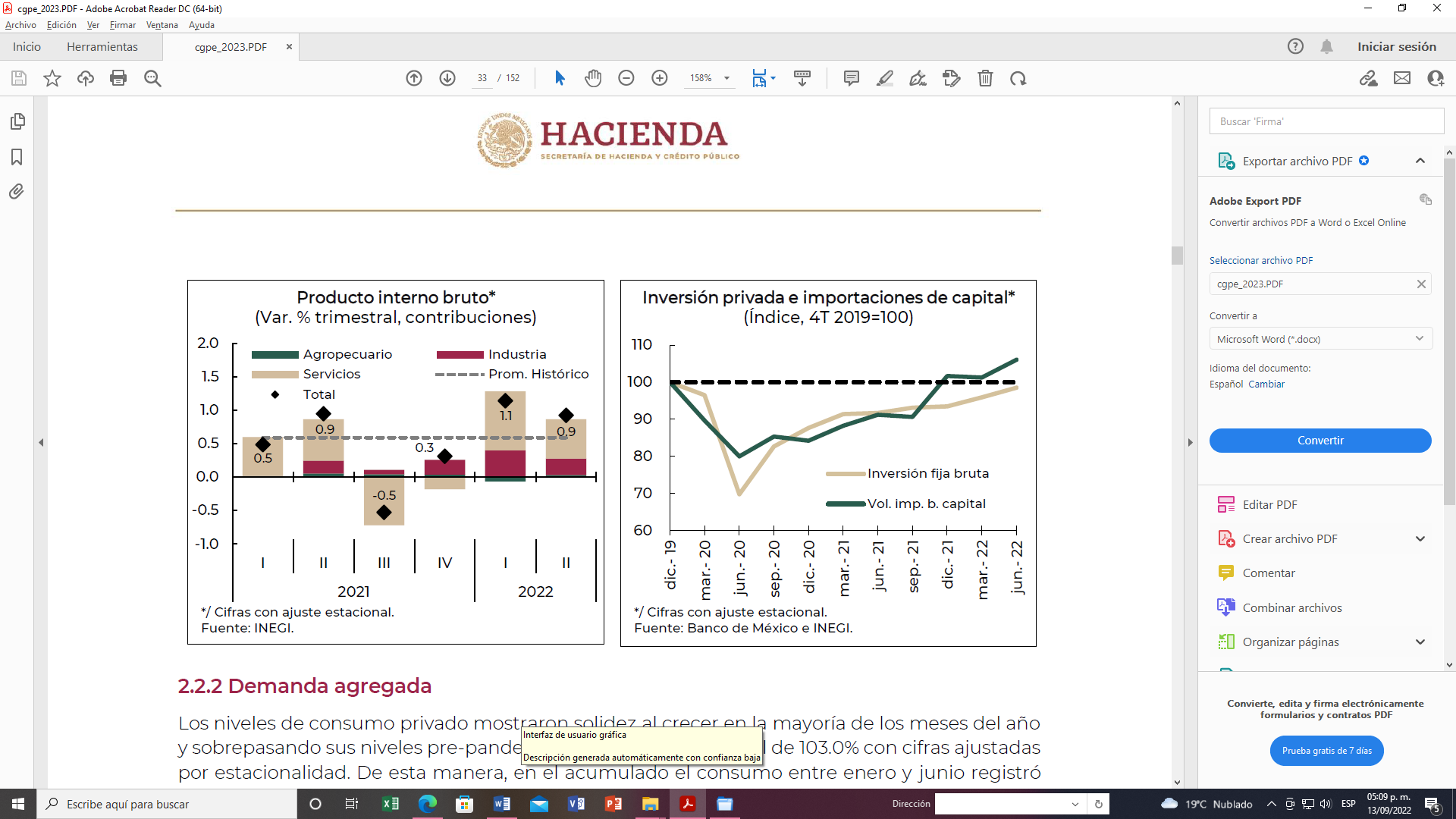 Por el lado de la demanda agregada, en el bimestre abril-mayo de 2022 el consumo privado siguió exhibiendo dinamismo. En su interior, tanto el consumo de bienes como el de servicios continuaron presentando trayectorias al alza, si bien con una moderación en su ritmo de expansión. Así, en los primeros seis meses del año, el consumo privado acumuló un crecimiento de 2.8% con cifras del INEGI. En el bimestre abril-mayo de 2022, la inversión fija bruta creció moderadamente respecto del primer trimestre, persistiendo un comportamiento diferenciado entre sus componentes. Registró un crecimiento de 4.5% en el acumulado entre enero y junio, tendencia que le permitió superar su nivel pre-pandemia desde marzo. En relación con las cuentas externas del país, en el segundo trimestre de 2022 la cuenta corriente presentó un déficit de 704 millones de dólares, lo que representó 0.2% del PIB, que contrasta con el superávit de 1.8% observado en igual periodo de 2021. Lo anterior fue resultado, principalmente, de un menor superávit de la balanza comercial no petrolera y de una ampliación del déficit de la balanza comercial petrolera, compensado parcialmente por un menor déficit de la cuenta de ingreso primario y mayores ingresos por remesas y por viajes.En el segundo trimestre de 2022 y principios del tercero, diversos indicadores del mercado laboral exhibieron una mejoría respecto del primer trimestre del año. En particular, se registraron aumentos tanto en la participación laboral como en la razón de ocupación a población en edad de trabajar, al tiempo que la tasa de desocupación se redujo. Ello a pesar del repunte de contagios de COVID-19 que se observó entre mayo y julio.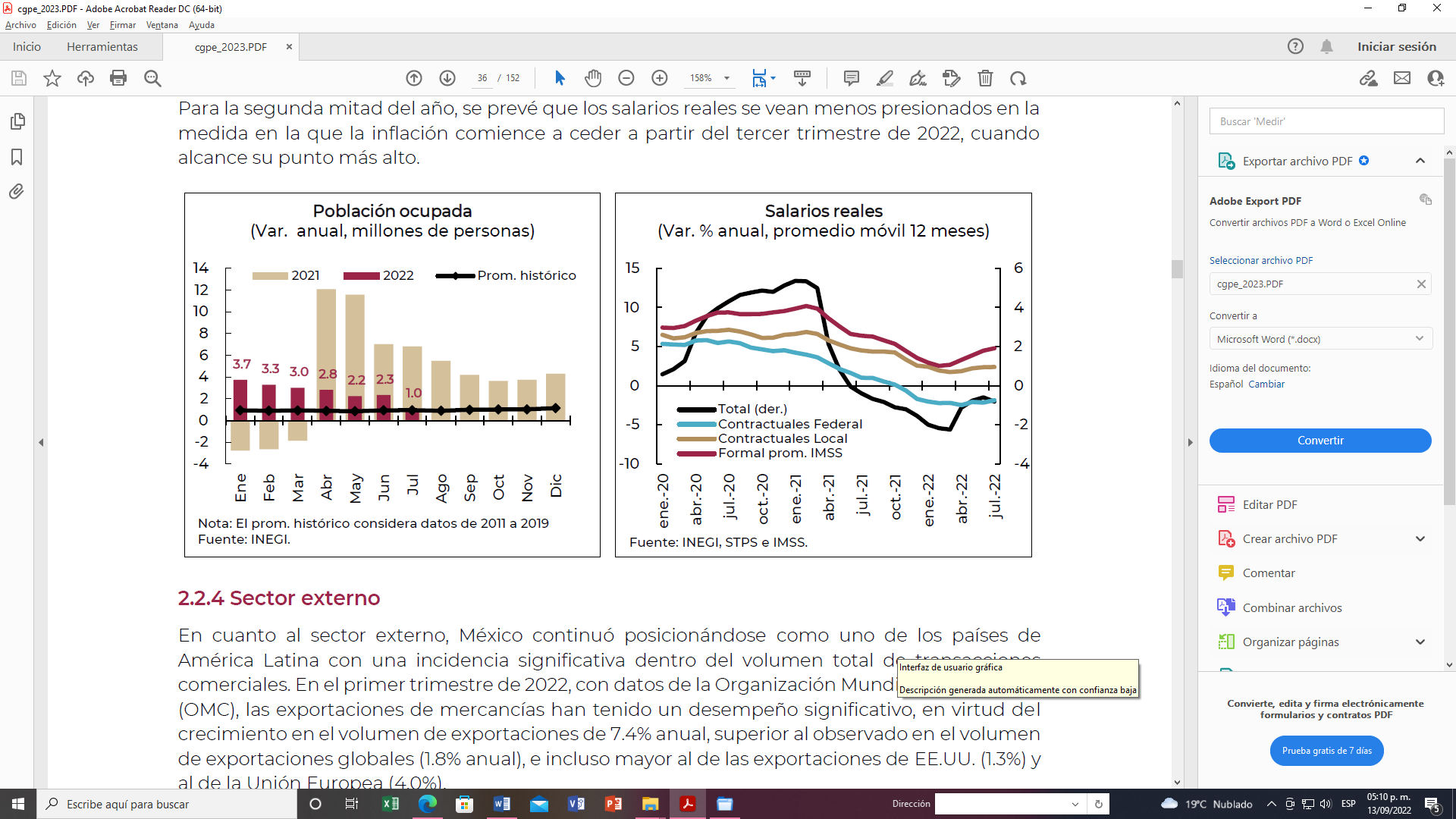 La tasa de informalidad laboral en el segundo trimestre de 2022 fue en promedio de 55.77% con cifras desestacionalizadas, tasa mayor a la de 55.14% del trimestre anterior. Posteriormente, en julio disminuyó en el margen y se situó en 55.48%, revirtiendo parte del aumento observado en los meses anteriores y situándose por debajo de los niveles reportados antes de la emergencia sanitaria (55.92% en enero-marzo de 2020). A su vez, la tasa de ocupación en el sector informal se redujo en julio y revirtió el aumento observado en el segundo trimestre, ubicándose en 27.92%, tasa aún superior a la registrada previo a la pandemia (27.28% en el primer trimestre de 2020), de acuerdo con datos del INEGI. Lo que deja ver que la ocupación informal tiene un gran peso en el mercado laboral.Con cifras de la Encuesta Nacional de Ocupación y Empleo (ENOE), de enero a julio de 2022, la población ocupada aumentó en 2.6 millones respecto al mismo periodo del año previo, incremento mayor al promedio de 916 mil empleos registrados en el periodo de 2011 a 2019. Cabe mencionar que, considerando el dato máximo registrado en abril, los niveles de ocupación cerraron su brecha respecto a la tendencia observada antes del impacto de la pandemia, al tiempo que ligaron 16 meses de aumentos anuales consecutivos. En relación con los salarios registrados por el IMSS, según los CGPE23, éstos han registrado actualizaciones al alza en lo que va del año; específicamente, al mes de julio tuvieron un aumento anual de 11.5% por lo que, descontando la inflación, presentaron un crecimiento de 3.1% real. De manera similar, en el mes de julio, los salarios contractuales de jurisdicción federal registraron una variación anual real de 1.2%. En materia de precios, México ha tenido un mejor desempeño que otros países de América Latina y la Organización para la Cooperación y el Desarrollo Económicos (OCDE). En línea con lo que sucede en el resto del mundo, la inflación se mantuvo presionada y por arriba de la meta de inflación del Banco de México. Sin embargo, los niveles de inflación son menores a los del promedio de los países de la OCDE, la Unión Europea y Estados Unidos. En este sentido, el Gobierno de México implementó el Paquete Contra la Inflación y la Carestía (PACIC) para el fortalecimiento del consumo en apoyo a los hogares.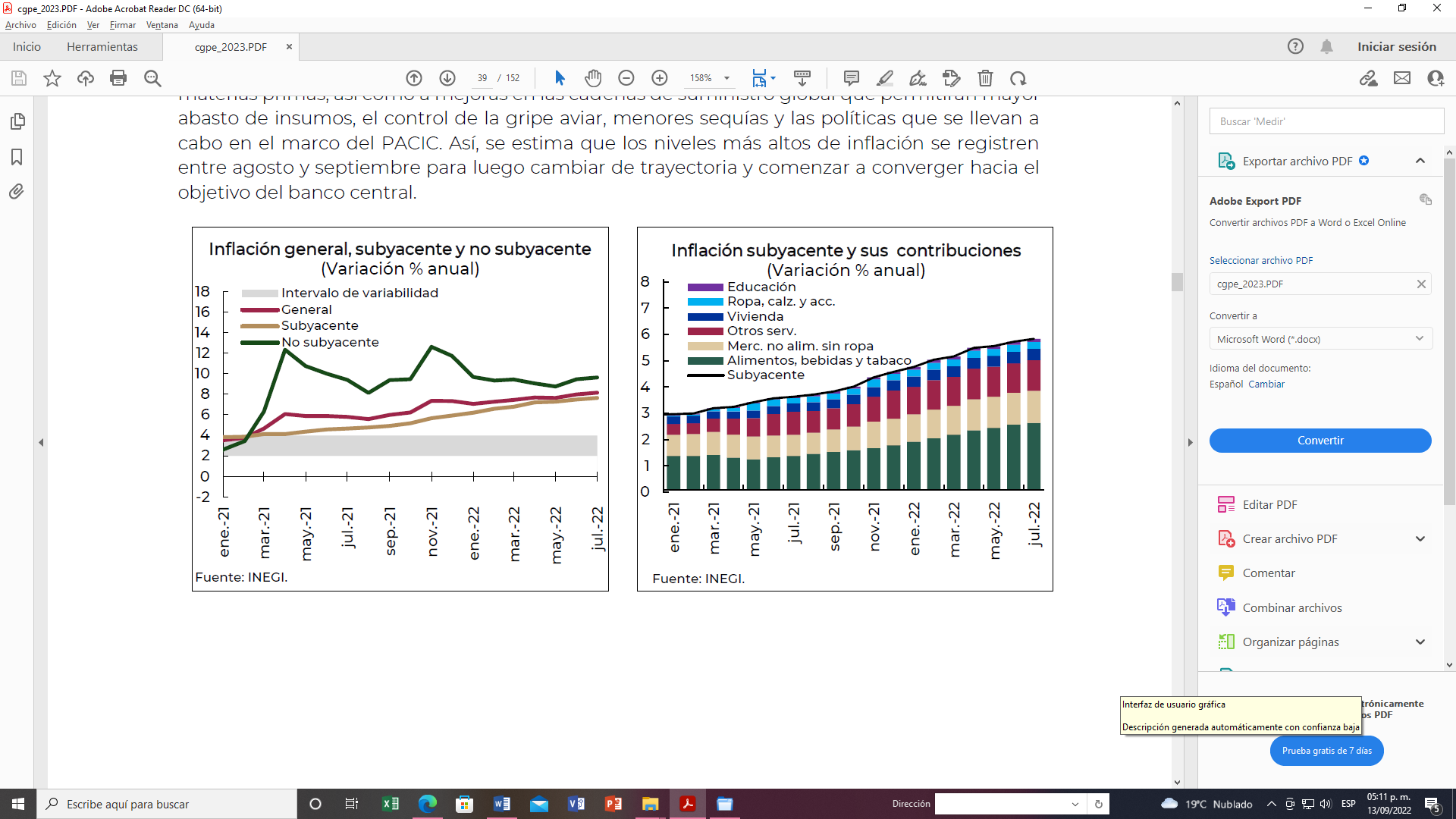 El PACIC ha permitido estabilizar el nivel de precios de la economía y proteger el poder adquisitivo de la población. El acuerdo con productores y distribuidores ha logrado evitar 7.5% de mayor inflación en los 24 productos de la canasta básica entre la primera semana de mayo cuando se dio el acuerdo y la segunda semana de agosto. Así mismo, al contabilizar los efectos directos e indirectos, los estímulos a los combustibles evitaron que la inflación alcanzara hasta 14% en junio como resultado de la política de no permitir incrementos en el precio de los combustibles más allá del nivel de inflación. Sin dichos estímulos, el salario real en promedio en junio habría sido 12% menor al observado a junio y menor en 5.7% en promedio para 2022, de acuerdo a datos de la SHCP.Por su parte, el saldo de la reserva internacional se situó en 198.5 miles de millones de dólares (mmd) al cierre del segundo trimestre de 2022, cifra inferior a la observada al cierre de marzo de este año (200.8 mmd). Dicha disminución obedeció a cambios en la valuación de los activos internacionales del Banco de México. Ello refleja, por un lado, una disminución en el valor de activos invertidos en instrumentos de renta fija, en el contexto de un desplazamiento hacia arriba en la curva de rendimientos de los bonos del tesoro de Estados Unidos durante el trimestre y, por otro lado, un fortalecimiento del dólar estadounidense respecto a otras divisas que forman parte de los activos del Instituto Central.El sistema financiero mexicano mantiene una posición sólida y de resiliencia, con una banca que cuenta con niveles de capital y de liquidez que cumplen con holgura los mínimos regulatorios. En general, el sistema financiero mexicano enfrenta retos relevantes ante la coyuntura actual, la cual combina los efectos remanentes derivados de la pandemia, el conflicto bélico entre Rusia y Ucrania, así como condiciones financieras que han continuado apretándose ante presiones inflacionarias persistentes e incertidumbre sobre el desempeño en el corto y mediano plazo de la actividad en diversas economías, particularmente en Estados Unidos. En este contexto, un reto importante hacia delante continúa siendo el mantener la estabilidad financiera en un entorno de menores expectativas de crecimiento y de mayor incertidumbre en cuanto a la evolución de las condiciones financieras, tanto internas como externas. Así mismo, el otorgamiento del crédito continúa sin registrar una reactivación robusta que pueda acompañar el crecimiento económico, al tiempo que los riesgos para dicha reactivación podrían haberse acrecentado.Proyecciones económicas para el cierre de 2022Considerando lo expuesto en la sección anterior, en los CGPE23 se prevé que la economía mexicana alcance un crecimiento real de entre 1.9 y 2.9% anual, con una estimación puntual para las proyecciones de finanzas públicas de 2.4%. La estimación es consistente, además, con el comportamiento de la actividad económica en la primera mitad de año, a partir de lo cual se tiene un piso de crecimiento de 2.0% anual, con cifras ajustadas por estacionalidad.En relación con la estimación de las principales variables del marco macroeconómico, la SHCP estima un precio de la mezcla mexicana del petróleo de 93.6 dólares por barril (dpb), que toma en cuenta la información observada a julio, así como la dinámica global de la cotización del hidrocarburo, los pronósticos de analistas y los precios del mercado de futuros en los precios de referencia Brent y WTI. La producción total de crudo en el país usada en los cálculos se ajusta ligeramente a 1,835 miles de barriles diarios (mbd), cifra prudente y consistente con el desempeño de la producción de Pemex y los productores privados observada durante la primera mitad de 2022.Los CGPE23 incorporan una proyección de 7.8% para la inflación promedio y 7.7% para el final del periodo, la cual se espera alcance su pico más alto en el tercer trimestre de 2022 y que comience a descender a partir de ese periodo e iniciar la convergencia hacia el objetivo del Banco de México. Además, la moderación en los precios internacionales de algunos combustibles fósiles y fertilizantes, así como de las materias primas, y una mayor oferta de productos agropecuarios durante la segunda mitad del año podrían ser factores que propicien la disminución de ciertos rubros que componen o bien presionan por el lado del costo de los productores a la inflación.Por otra parte, se estima un tipo de cambio promedio de 20.4 pesos por dólar, el cual es consistente y en línea con el presentado en el Paquete Económico 2022. Cabe destacar que no se descartan nuevos episodios de incertidumbre relacionados al conflicto bélico en Europa del Este y otros conflictos geopolíticos, así como la evolución de los costos marítimos y la resolución de los problemas logísticos en puertos que afecten las presionen inflacionarias, positiva o negativamente, de tal forma que lleven a cabo cambios no anticipados en el ritmo de incremento de las tasas de interés por parte de los bancos centrales.Se prevé además que la tasa de interés será mayor a la proyectada en el Paquete Económico 2022, principalmente por los choques externos que han afectado el nivel y la persistencia de inflación y que han llevado a que el Banco de México suba de forma acelerada su tasa de interés de referencia, aun cuando las expectativas de inflación de mediano plazo se mantengan ancladas. De esta manera, la SHCP prevé que, para el cierre del año, la tasa de interés se ubique alrededor de un nivel de 9.50%.En cuanto a la demanda agregada, en los CGPE23 se anticipa que el consumo continúe contribuyendo a la actividad económica, sobre todo ante la normalización del consumo de servicios intensivos en contacto personal, la recuperación de la cartera de crédito a los hogares y el incremento de la masa salarial en términos reales que, en el periodo enero a junio, aumentaron en 3.6% y 3.0% anual, respectivamente.Para la inversión fija bruta se espera que el desempeño de este indicador continúe dados los volúmenes observados de las importaciones de capital, así como por la relocalización de empresas, el crecimiento del comercio electrónico, los productos agroindustriales y la minería no petrolera.Sobre el desempeño previsto en los salarios para el cierre del año, en los CGPE23 se considera que las presiones sobre los mismos en términos reales disminuyan a medida que la inflación alcance su punto máximo durante el tercer trimestre de 2022.Proyecciones económicas para 2023En los CGPE23 se estima que la actividad económica continuará mostrando crecimientos trimestrales superiores al promedio histórico de 2011 a 2019, con lo cual se tendría una expansión de 3.0% anual para todo el año, en el escenario donde todos los factores internos y externos contribuyan de manera positiva.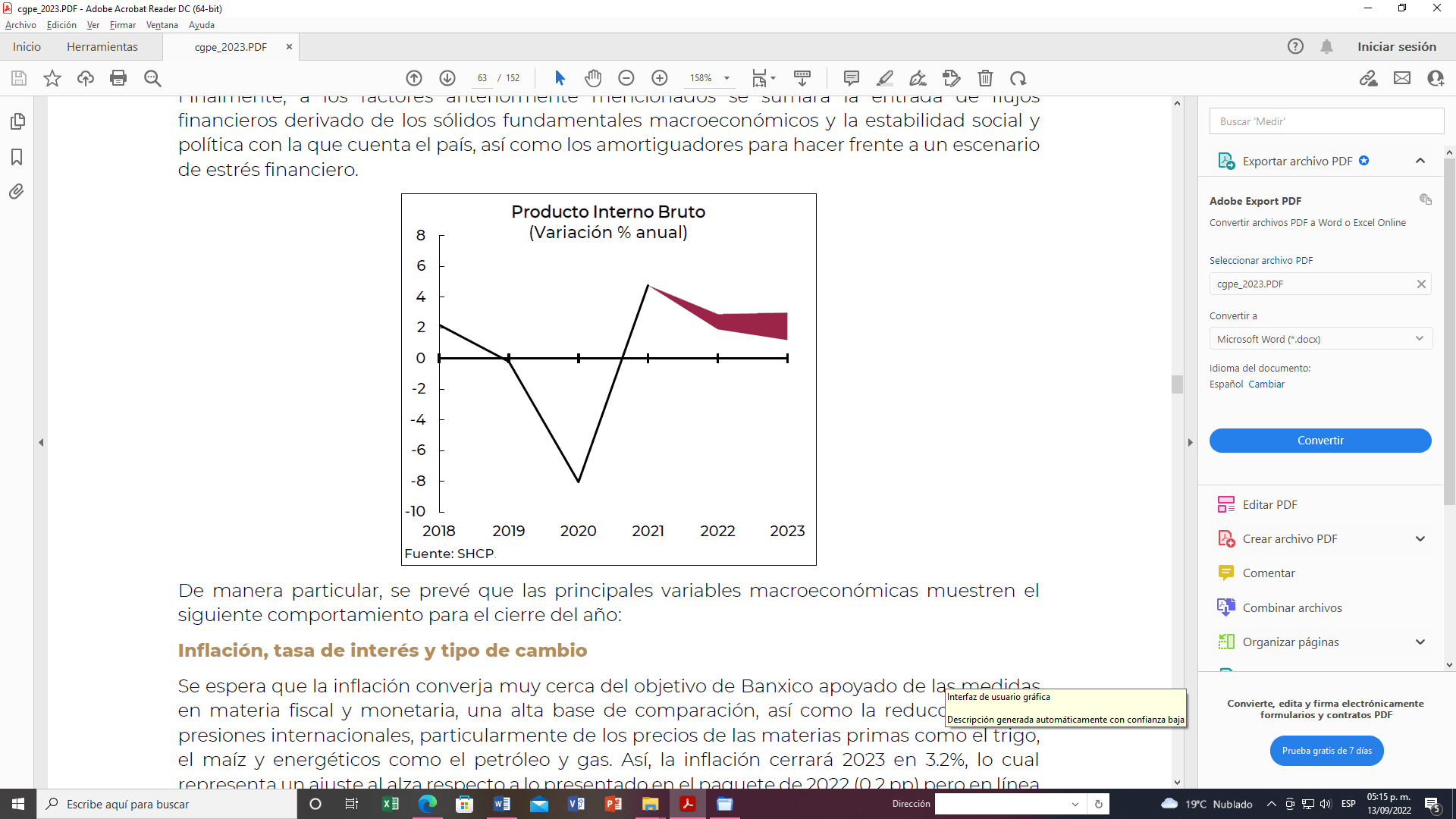 Dentro de las variables clave del marco macroeconómico, se prevé que la inflación convergerá al objetivo del banco central como resultado de las distintas medidas en materia fiscal y monetaria, como son el PACIC y los incrementos de tasa de interés realizados por el banco central. Se prevé además la reducción de las presiones internacionales, particularmente en los precios de materias primas como el trigo, el maíz y el petróleo. De este modo, se espera que la inflación cierre 2023 en 3.2% y 4.7% promedio, en línea con lo estimado por el banco central.En este contexto, se anticipa que la tasa de interés alcance un nivel de 8.5% al cierre de 2023, el cual contrasta con lo estimado previamente en los CGPE 2022, donde se preveía una tasa de 5.3%. En el caso del tipo de cambio, se estima que alcance un nivel de 20.6 pesos por dólar al cierre del año.Respecto al precio del petróleo, se estima un precio de la mezcla mexicana de crudo de exportación de 68.7 dpb, en línea con la metodología establecida en los artículos 31 de la Ley Federal de Presupuesto y Responsabilidad Hacendaria y 15 de su Reglamento. En cuanto a la producción del hidrocarburo, se prevé que la plataforma para el próximo ejercicio fiscal ascienda a 1,872 mbd. El pronóstico se basa en un escenario conservador de la producción de Pemex y las proyecciones de las empresas privadas.Otras variables de interés para las estimaciones presentadas en el Paquete Económico 2023 son el PIB y la producción industrial de los Estados Unidos —en particular esta última es la variable que está más correlacionada con el PIB de México—. Respecto a la producción industrial, se anticipa un crecimiento de 2.3% anual, en línea con lo estimado en el Paquete Económico 2022.Respecto al PIB de Estados Unidos, el escenario base para las estimaciones realizadas por la SHCP considera que en la economía estadounidense no existen desequilibrios estructurales o factores subyacentes que compliquen su evolución económica sino más bien una política monetaria más restrictiva que busca la estabilidad en el nivel de precios. Así, se prevé un crecimiento de 1.8% anual, inferior en 0.3% a lo previsto en el Paquete Económico de 2022.Política de ingresosPara el ejercicio fiscal 2023 la SHCP presupuesta ingresos por 7,123.5 mil millones de pesos, mayores en 644.3 mil millones de pesos con respecto a lo aprobado en 2022, lo que representa una variación real de 9.9%. Lo anterior se explica, principalmente, por mayores ingresos tributarios en 535.4 mil millones de pesos, sin considerar el Impuesto Especial sobre Producción y Servicios (IEPS) de combustibles, resultado del mayor dinamismo de la actividad económica estimado para el siguiente año, así como de ingresos petroleros, mayores en 176.6 mil millones de pesos con respecto a la Ley de Ingresos de la Federación (LIF) de 2022, debido al mayor precio y producción de petróleo. Con respecto al cierre del ejercicio 2022, los ingresos presupuestales totales se estiman mayores en 56.1 mil millones de pesos, lo que implica una variación real de 0.8%.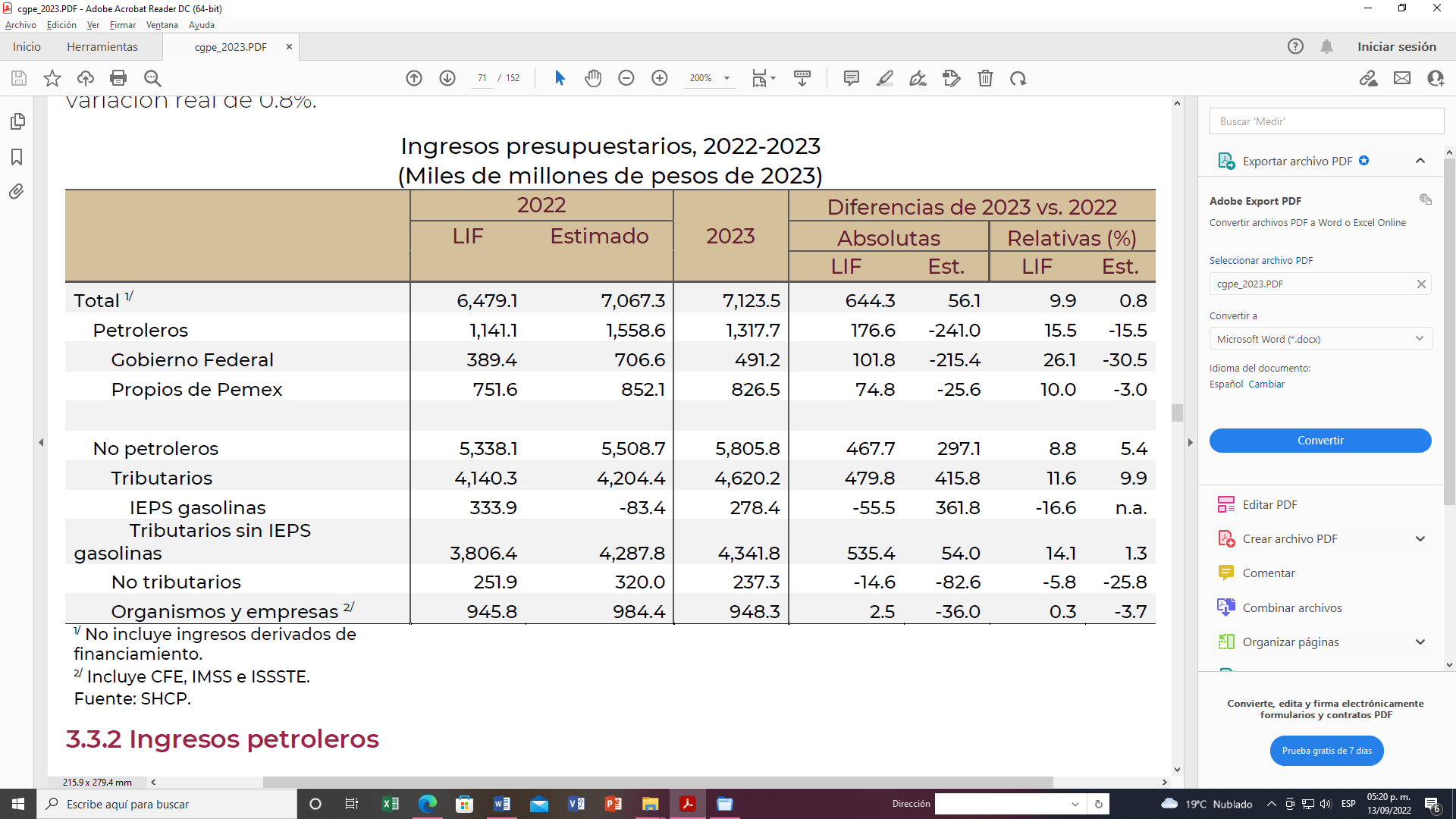 Política de gastoEl gasto neto total asciende a 8,257.6 mil millones de pesos, lo que significa 11.6% de incremento real respecto al aprobado de 2022, y se compone de 5,916.2 mil millones de pesos que corresponden a gasto programable pagado, y 2,341.4 mil millones de pesos se asocian a gasto no programable, que incluye costo financiero de la deuda, participaciones a entidades federativas y municipios y Adefas. El gasto programable devengado, que incluye 42.0 mil millones de pesos de diferimiento de pagos, suma 5,958.3 mil millones de pesos.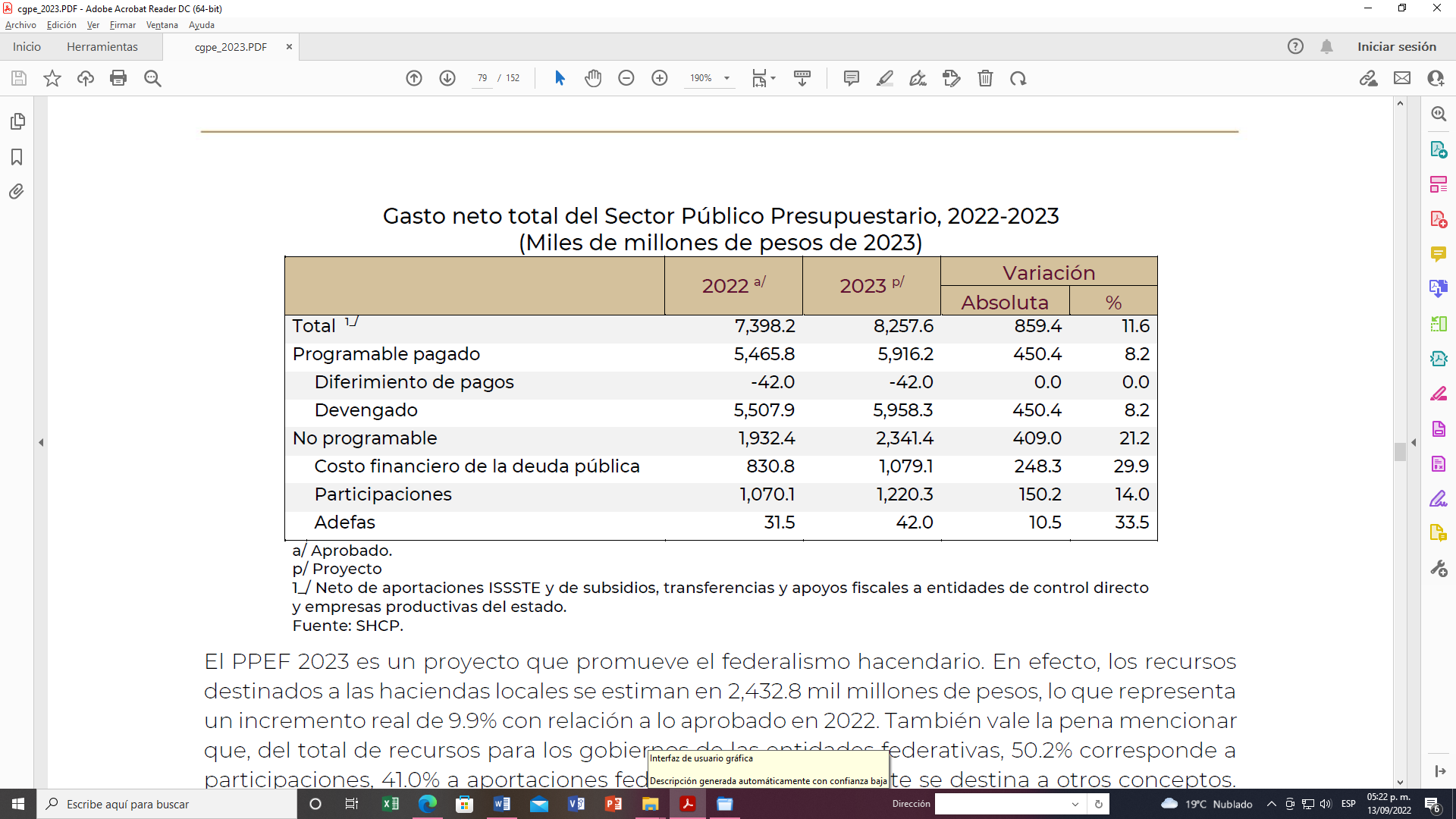 El PPEF 2023 es un proyecto que promueve el federalismo hacendario. Para tal efecto, los recursos destinados a las haciendas locales se estiman en 2,432.8 mil millones de pesos, lo que representa un incremento real de 9.9% con relación a lo aprobado en 2022. También vale la pena mencionar que, del total de recursos para los gobiernos de las entidades federativas, 50.2% corresponde a participaciones, 41.0% a aportaciones federales y el 8.8% restante se destina a otros conceptos. 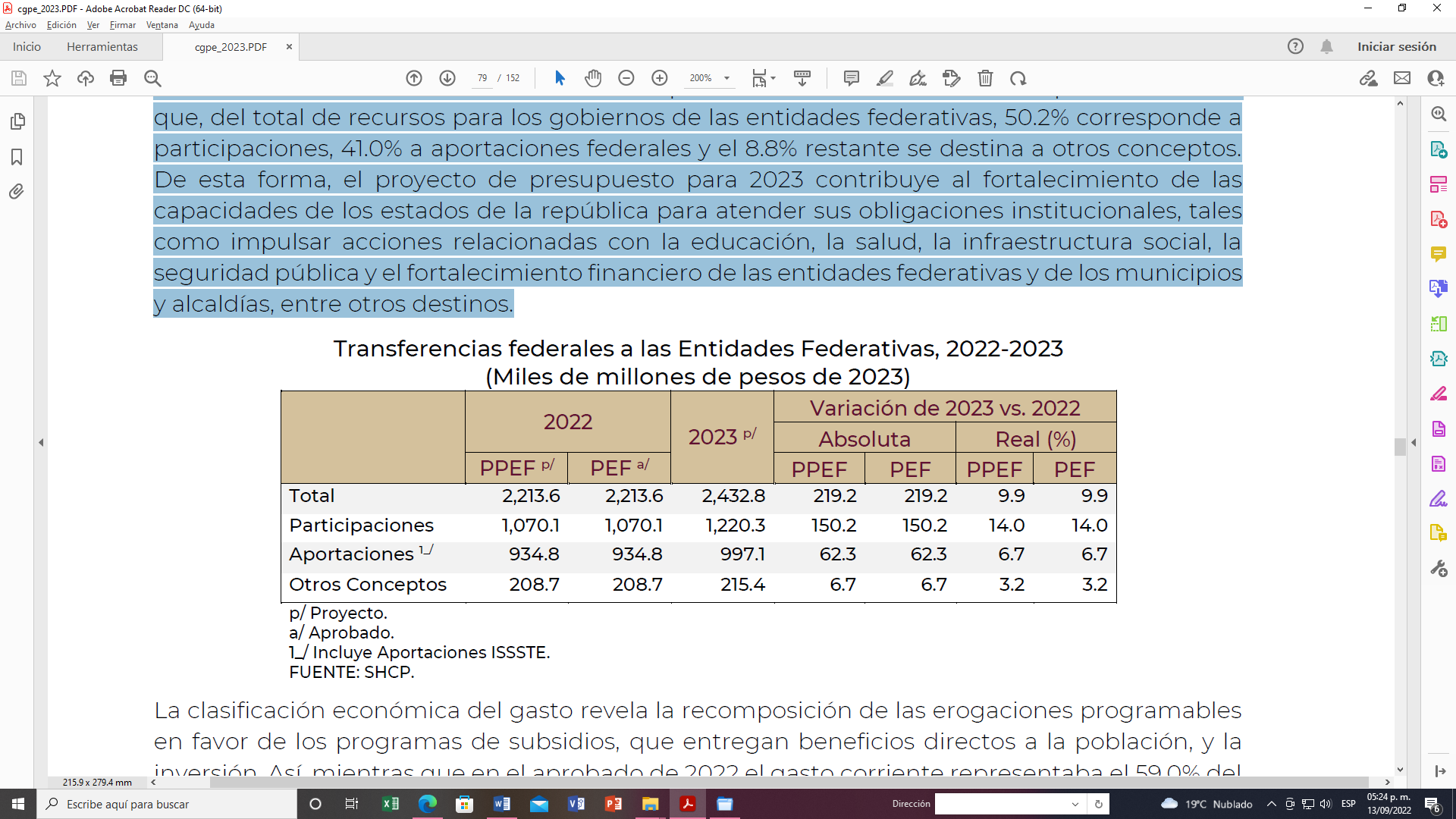 En el tema de Participaciones a Entidades Federativas y Municipios (Ramo 28), al comparar los recursos proyectados para 2023 contra los aprobados en el ejercicio anterior, se estima un crecimiento de 200 mil 781.1 millones de pesos, lo que representa un incremento de 14.0% en términos reales. Lo anterior se deriva del crecimiento que reporta la estimación de la Recaudación Federal Participable en 13.5% real.En lo que respecta al Ramo 33 “Aportaciones Federales a Entidades Federativas y Municipios”, se estima un crecimiento real de 6.7%, al pasar de 890 mil 544.4 millones de pesos aprobados en 2022 a 997 mil 114.4 millones de pesos en el PPEF 2023.De esta forma, el PPEF 2023 contribuye al fortalecimiento de las capacidades de los estados de la república para atender sus obligaciones institucionales, tales como impulsar acciones relacionadas con la educación, la salud, la infraestructura social, la seguridad pública y el fortalecimiento financiero de las entidades federativas y de los municipios y alcaldías, entre otros destinos.MARCO MACROECONÓMICO, 2021-2022Con base en lo anterior, las estimaciones de las principales variables macroeconómicas se resumen a continuación:ENTORNO ESTATALEn el Presupuesto de Ingresos para el ejercicio fiscal 2022 del Estado de Puebla se aprobaron recursos por 104,094.4 millones de pesos, repartidos en Aportaciones (39.1%), Participaciones e Incentivos (42.8%), Ingresos Locales (7.8%), Fondos distintos de aportaciones (0.1%), y Convenios Federales (10.1%). De lo anterior, con corte al 30 de junio de 2022, los ingresos recaudados sumaron 58,925.2 millones de pesos, lo que representa 3.76% más en términos reales respecto al mismo periodo del año anterior, distribuidos en Impuestos (6.40%), Derechos (3.00%), Productos (0.51%), Aprovechamientos (0.31%), Participaciones y aportaciones (87.99%) y Transferencias, asignaciones, subsidios y otras ayudas (1.79%).Por otro lado, la Ley de Egresos del Estado de Puebla para el Ejercicio Fiscal 2022 estimaba gasto por 104,094.4 millones de pesos, asignados a Gasto Programable (50.65%) y Gasto No Programable (49.35%). Por clasificación administrativa el recurso estaba distribuido a Poder Ejecutivo (72.71%), Poder Legislativo (0.40%), Poder Judicial (0.95%), Órganos Autónomos (1.85%), Entidades Paraestatales y Fideicomisos no Empresariales y no Financieros (24.09%), e Instituciones Públicas de Seguridad Social (0.0%). Por clasificación funcional el monto se asignaría a Gobierno (18.76%), Desarrollo Social (56.19%), Desarrollo Económico (4.55%), Otros (20.50%).Con corte al 30 de junio de 2022, el Gobierno Estatal reportó egresos por la cantidad de 44,621.4 millones de pesos, lo que representa -0.40% en términos reales respecto del mismo periodo del año anterior, otorgado de manera administrativa al Poder Ejecutivo (96.56%), Poder Legislativo (0.43%), Poder Judicial (0.99%), Órganos Autónomos (2.02%), Entidades Paraestatales y Fideicomisos no Empresariales y no Financieros (0.0%), e Instituciones Públicas de Seguridad Social (0.0%). Por clasificación funcional el recurso fue erogado en Gobierno (13.91%), Desarrollo Social (59.40%), Desarrollo Económico (3.28%), Otros (23.41%).En materia laboral, en el segundo trimestre de 2022, la tasa de desocupación para el Estado de Puebla se situó en 3%, regresando a sus niveles antes de la pandemia, mejorando respecto al trimestre anterior en 0.4% con cifras desestacionalizadas. Para el mes de agosto de 2022, la dinámica del empleo derivó en la generación de 4 mil 276 puesto de trabajo registrados ante el IMSS, con lo que suman 625 mil 520 registros netos en este sistema de seguridad social de manera acumulada, de acuerdo con información de la Secretaría de Economía del Estado.En cuanto al Indicador Trimestral de la Actividad Económica Estatal, el INEGI reporta 105.4 puntos para el primer trimestre de 2022, lo que representa una mejoría de 0.4% respecto al trimestre anterior, sin embargo, no se ha podido recuperar a los niveles de antes de la pandemia, encontrándose por debajo del promedio nacional.Si bien existen esfuerzos importantes por parte del Gobierno Estatal por recuperar los niveles económicos de antes de la pandemia, fortaleciendo la generación de empleo y manteniendo un balance fiscal sostenible, todavía quedan retos importantes por atender.COMPORTAMIENTO DE LOS INGRESOS EN EL MUNICIPIO DE PUEBLAa) Evolución de los ingresos de gestión en el Ejercicio Fiscal 2022.El panorama económico se presenta en un contexto de incertidumbre debido a que la economía se encuentra en un estado de recesión, resultado de las condiciones actuales del sector petrolero, el comportamiento de los mercados financieros, las condiciones comerciales y geopolíticas a nivel mundial y del país, así como de la prolongación de la duración y escalamiento del conflicto entre Rusia y Ucrania. Aunque los diferentes indicadores económicos han presentado recuperaciones y se estima que continúen con esta tendencia hasta 2022, las expectativas de crecimiento económico se mantienen cautelosas debido a la incertidumbre sobre la duración de la pandemia, situación que limita la reanudación de las actividades económicas y los esfuerzos de la actual administración por mejorar la recaudación de sus ingresos de gestión durante el presente Ejercicio Fiscal 2022. Con el objetivo de mantener un equilibrio en comparación con los ingresos recaudados en el año anterior, se dio continuidad al otorgamiento de los estímulos fiscales, como la ampliación del periodo de pago del Impuesto Predial y los Derechos por Servicios de Recolección, Traslado y Disposición Final de Desechos y/o Residuos Sólidos, hasta el mes de marzo de 2022, dando como resultado que por el periodo de enero a marzo se recaudaran $258.8 millones de pesos.Referente al Impuesto sobre Adquisición de Bienes Inmuebles, al cierre del mes de agosto de 2022, se obtuvo una recaudación de $179.48 millones de pesos, que comparado con los $148.83 millones de pesos recaudados en el ejercicio fiscal anterior, al mismo mes, se reporta un incremento del 20.54%, con $30.5 millones de pesos más esto a consecuencia de la recuperación del sector inmobiliario.Por lo que se refiere al ingreso por Derechos, respecto al cierre del mes de agosto de 2022, se obtuvo una recaudación de $250.3 millones de pesos, que comparado con los $222 millones de pesos recaudados en el ejercicio fiscal anterior, al mismo mes, se reporta un incremento del 12.76%, con $28.3 millones de pesos más.En lo que se refiere al ingreso por Productos, respecto al mismo periodo, se obtuvo una recaudación de $57 millones de pesos, que comparado con los $26.5 millones de pesos recaudados en el ejercicio fiscal anterior, al mismo mes, se reporta un incremento del 115.25%, con $30.5 millones de pesos más.La recaudación obtenida por concepto de Aprovechamientos, también al cierre del mes de agosto, fue de $107 millones de pesos, que comparado con los $88.8 millones de pesos recaudados en el ejercicio fiscal anterior, al mismo mes, se reporta un incremento del 20.50%, que representa $18.2 millones de pesos más.En general, el total de los Ingresos de gestión para 2022, respecto al cierre del mes de agosto del ejercicio fiscal 2022, fue de $971.3 millones de pesos, que comparados con los $826.7 millones de pesos recaudados en el ejercicio fiscal anterior, al mismo mes, reportan un incremento del 17.49%, que representa $144.5 millones de pesos más.Por lo que toca a las Participaciones Federales, se obtuvo un ligero incremento en relación a los techos financieros estimados del presupuesto original 2022, contra los publicados en el Periódico Oficial del Estado de Puebla de fecha 14 de febrero de 2022.Las metas presupuestadas de los conceptos anteriores de ingresos, tomaron en cuenta la recaudación, la evolución de la economía nacional, su entorno macroeconómico, la situación de las finanzas públicas y el desempeño de las principales variables económicas; en este sentido, resulta de suma importancia que la proyección de estos rubros para 2023, se realice de manera prudente y responsable, que permita al Municipio actuar de manera preventiva ante la complejidad que presenta la coyuntura económica actual.De conformidad con el artículo 18 fracción I de la Ley de Disciplina Financiera de las Entidades Federativas y los Municipios y con los formatos publicados por el Consejo Nacional de Armonización Contable, a continuación, se emite una proyección de los ingresos a percibir por el Municipio para los próximos tres ejercicios fiscales siguientes al ejercicio materia de la presente Ley.b) Proyección de Ingresos conforme a la Ley de Disciplina Financiera de las Entidades Federativas y los Municipios.c) Riesgos Relevantes para las Finanzas Públicas (Artículo 18, fracción II).Los Criterios Generales de la Política Económica 2023 y la iniciativa de Ley de Ingresos de la Federación (LIF) 2023, estiman mayores ingresos tributarios y que la recaudación estará guiada por un impulso en el esfuerzo recaudatorio, que de ser suficiente permitirá garantizar la estabilidad macroeconómica y mantener las finanzas públicas sanas. Las participaciones Federales dependen directamente de la Recaudación Federal Participable, es decir, de los Impuestos y Derechos que la Federación percibe; la posibilidad de una caída en el Producto Interno Bruto disminuiría directamente estos ingresos, y en consecuencia afectaría las participaciones que reciben los municipios, obstaculizando sus expectativas de planeación del desarrollo; lo anterior, debido la gran dependencia que tienen, de los Ingresos provenientes de las Participaciones y Aportaciones Federales.El escenario descrito se encuentra sujeto a diversos riesgos, particularmente en el contexto actual de alta incertidumbre. Factores Externos  Rebrotes de COVID-19, así como el surgimiento de nuevas variantes. Riesgos geopolíticos que generen periodos de volatilidad en los mercados financieros.  El crecimiento acelerado de la inflación en Estados Unidos, que propicie mayores costos de insumos, afectando los niveles de inflación en México.  Menores precios del barril del petróleo a los estimados en la Ley de Ingresos de la Federación, lo que generaría menores ingresos federales afectando directamente las transferencias a los Estados.  Riesgo de desastres naturales que generen mayores gastos públicos a los previstos.Factores InternosIncertidumbre sobre la situación económica interna, que genere menores niveles de inversión pública y privada. Incremento en la demanda de servicios públicos municipales lo que requiere destinar más recursos púbicos a dichas necesidades con una presión en el gasto público.3 juicios de amparo que se encuentran en espera de resolución, susceptibles de pago en caso de determinación en contra del Municipio de Puebla; 8 litigios en proceso de resolución, relativos a juicios administrativos, civiles y de responsabilidad patrimonial; 1 litigio en materia laboral pendiente de resolución, susceptible de pago en caso de determinación en contra del Municipio de Puebla; y 1 convenio en materia de expropiaciones, datos con corte al 31 de octubre de 2022.		Entre los escenarios positivos destacan los siguientes: la solución de la confrontación entre Rusia y Ucrania en el corto plazo; la estabilización de los precios de energéticos y alimentos y su convergencia hacia crecimientos moderados; menor volatilidad en los precios de los activos financieros; el control de la pandemia ligado a los avances más amplios de la vacunación y; la aceleración de la relocalización de empresas y plantas industriales a lo largo de la frontera norte, el bajío o el Corredor Interoceánico del Istmo.Entre los escenarios negativos se encuentran los siguientes: la prolongación e intensificación del conflicto militar en Europa del Este, incluyendo mayores sanciones económicas a Rusia y sus respectivas consecuencias negativas para el crecimiento global; la continuación o el empeoramiento del desabasto y mayores costos de insumos industriales aunados al estancamiento del sector industrial y las exportaciones manufactureras; la aparición de variantes de COVID-19 que incidan en la movilidad y en la demanda por servicios; y una inflación más alta y persistente a lo pronosticado que lleve a respuestas más estrictas por parte del Banco de México o la Reserva Federal de EE.UUComo propuesta de acción para hacer frente a la materialización de los riesgos arriba mencionados, la Tesorería, busca fortalecer la recaudación de los Ingresos Fiscales, que le permitan disminuir la dependencia de los recursos federales, altamente influenciados por variables ajenas a la Administración Municipal, mediante programas de regularización de contribuciones, estímulos fiscales, desarrollo en los sistemas de recaudación que permitan una mejor determinación de contribuciones e implementación del Procedimiento Administrativo de Ejecución para hacer exigibles los créditos fiscales, así como ampliar la base de contribuyentes que permita distribuir la carga fiscal en un base más amplia.El actual Gobierno Municipal reafirma su compromiso de mantener los equilibrios fiscales entre los ingresos y los egresos, sin descuidar su responsabilidad de garantizar el bienestar de las y los poblanos, mediante la conducción responsable de las finanzas públicas municipales.d) Resultados de las Finanzas Públicas (Artículo 18, fracción III)e) Presupuesto de Ingresos 2023.El escenario propuesto para el 2023 en materia de Ingresos Municipales, contempla un fuerte grado de responsabilidad y congruencia en cuanto a la expectativa de crecimiento de dichos ingresos tributarios, que permitirá hacer frente a las necesidades de la Administración Pública Municipal e incentivar la mejora de ésta; tomando en consideración la situación de la economía nacional e internacional.Tomando en cuenta los Criterios Generales de Política Económica 2023, emitidos por la Secretaría de Hacienda y Crédito Público; de donde se obtienen variables como el precio del petróleo, del gas natural, el tipo de cambio del peso respecto al dólar de los Estados Unidos de América, la inflación, el Producto Interno Bruto; de manera general, la Iniciativa de la Ley de Ingresos del Municipio de Puebla que estará vigente en el año 2023, propone actualizar las cuotas y/o tarifas establecidas en 2023, con un porcentaje del 7 por ciento, el cual es equivalente a la inflación anual para el cierre de las estimaciones de finanzas públicas para 2023.En este sentido, el Presupuesto de Ingresos para el ejercicio Fiscal 2023 estima una recaudación total de 6,061 millones 519 mil 800 pesos para el Municipio de Puebla, de los cuales, por concepto de Ingresos de gestión se esperan recaudar 1,847 millones 192 mil 431 pesos.Por lo que hace a los ingresos derivados de la Coordinación Fiscal, se consideran 2,493 millones 507 mil 290 pesos del Ramo 28; y del Ramo 33, 1,720 millones 820 mil 079 pesos.Esta composición en los ingresos totales arroja una autonomía financiera de 30.47%, lo cual sugiere dar continuidad a las políticas encaminadas a fortalecer los ingresos de gestión y una mayor disciplina en el ejercicio del gasto, esto con la finalidad de que la brecha que existe en la dependencia de las finanzas públicas municipales en relación a los recursos federales se vea disminuida.f) Dinámica de los ingresos federales que percibe la Hacienda Pública Municipal.Los ingresos previstos por concepto de la Coordinación Fiscal, es decir, por Participaciones, Aportaciones Federales y otros Fondos asciende a 4,214 millones 327 mil 369 pesos para el ejercicio fiscal 2023 y representa el 69.53% de los ingresos totales. Estos a su vez se conforman por 2,493 millones 507 mil 290 pesos de participaciones del Ramo 28, 1,720 millones 820 mil 079 pesos de aportaciones del Ramo 33, que están sujetos a la aprobación del Presupuesto de Egresos de la Federación 2023.Formato de iniciativa de Ley de Ingresos Armonizada:RESULTADOS DE LOS EGRESOSPara dar cumplimiento a los requerimientos establecidos en Artículo 18 fracciones I y III de la Ley de Disciplina Financiera de las Entidades Federativas y los Municipios a continuación se presentan las proyecciones de los egresos de los años 2023 al 2026, y los resultados de los egresos de los años 2019 al 2022, éste último a partir de cifras al mes de septiembre. Por lo anteriormente expuesto y con el fin de cumplir con los requerimientos vinculados al ejercicio del gasto público y de alinear las acciones de gobierno establecidas para una ciudad con rumbo; se expide el:PRESUPUESTO DE EGRESOS DEL HONORABLE AYUNTAMIENTO DEL MUNICIPIO DE PUEBLA, PARA EL EJERCICIO FISCAL 2023TÍTULO PRIMERODISPOSICIONES GENERALESCAPÍTULO ÚNICOArtículo 1.- El Presupuesto de Egresos tiene como objeto regular la asignación, aplicación, control y seguimiento del gasto público municipal, en apego a los lineamientos establecidos por la Ley General de Contabilidad Gubernamental, la Ley de Disciplina Financiera de las Entidades Federativas y los Municipios, las normas emitidas por el CONAC, la Ley Orgánica Municipal, el Código Fiscal y Presupuestario para el Municipio de Puebla, y demás disposiciones legales y normativas aplicables en la materia.Las y los titulares de las Dependencias, así como, de los Organismos Públicos Descentralizados vigilarán y en su caso, tomarán las medidas necesarias para que se cumplan las disposiciones jurídicas que norman el Presupuesto de Egresos del Honorable Ayuntamiento del Municipio de Puebla, para el Ejercicio Fiscal 2023.Así mismo, serán los únicos responsables del ejercicio de los recursos públicos aprobados; los que deberán ejercer con base en los principios y criterios de legalidad, honestidad, honradez, eficiencia, eficacia, economía, racionalidad, austeridad, transparencia y rendición de cuentas, que se encuentran contenidos en la Constitución Política de los Estados Unidos Mexicanos y la Constitución Política del Estado de Puebla; entre otros ordenamientos legales, administrativos, contables y presupuestales aplicables.La ejecución del gasto público municipal deberá realizarse en congruencia con los objetivos, los compromisos, proyectos y las metas contenidas en el Plan Municipal de Desarrollo 2021-2024.La interpretación del presente documento para efectos administrativos, corresponde a la Tesorería y a la Contraloría Municipal, en el ámbito de sus atribuciones, conforme a las disposiciones que establezca la Ley Orgánica Municipal, los Reglamentos Internos de ambas dependencias, y demás normatividad aplicable en la materia; lo anterior, sin perjuicio de la interpretación que corresponda a otras autoridades competentes.Es responsabilidad de la Contraloría Municipal del Honorable Ayuntamiento del Municipio de Puebla, vigilar el ejercicio, uso debido y congruencia del gasto público; impulsar una gestión pública de calidad para contribuir con la transparencia y rendición de cuentas, en el ámbito de su competencia y atribuciones.Artículo 2.- Para efectos del presente documento, se entenderá por:Adecuaciones Presupuestarias: Las modificaciones a los calendarios presupuestales, las ampliaciones y reducciones al Presupuesto de Egresos del Municipio mediante movimientos compensados o líquidos y las liberaciones anticipadas de recursos públicos calendarizados realizadas a través de la Tesorería, siempre que permitan un mejor cumplimiento de los objetivos y metas de los programas presupuestarios a cargo de los Ejecutores de Gasto.Adeudos de Ejercicios Fiscales Anteriores (ADEFAS): Conjunto de obligaciones contraídas, devengadas, contabilizadas y autorizadas dentro de las asignaciones presupuestarias, que no fueron liquidadas a la terminación o cierre del ejercicio fiscal correspondiente.Adquisiciones públicas: Toda clase de convenios o contratos, cualquiera que sea su denominación legal, que el Honorable Ayuntamiento, sus dependencias o entidades celebren para la compra de insumos, materiales, mercancías, materias primas y bienes muebles que tengan por objeto cubrir las necesidades comunes de las mismas, así como aquellos bienes necesarios para la realización de funciones específicas.Ahorro presupuestario: Diferencia positiva que resulta de la comparación entre los ingresos y los gastos de una dependencia o entidad, una vez que se haya concluido el ejercicio fiscal.Amortización de la Deuda y Disminución de Pasivos: Representa la cancelación mediante pago o cualquier otra forma por la cual se extinga la obligación principal de los pasivos contraídos por el Gobierno Municipal.Anexo Único: El Anexo del Presupuesto de Egresos.Asignaciones Presupuestales: Monto de los recursos públicos aprobados por el Cabildo en el Presupuesto de Egresos del Municipio, a las dependencias y entidades municipales ejecutoras de gasto.Año Fiscal: Período en el cual se realiza el ejercicio presupuestal de los ingresos, egresos y el financiamiento. Corresponde al año calendario, inicia el primero de enero y finaliza el treinta y uno de diciembre.Asociaciones Público-Privadas: instancias del sector público y del sector privado, para la prestación de servicios al sector público, mayoristas, intermediarios o al usuario final y en los que se utilice infraestructura proporcionada total o parcialmente por el sector privado con objetivos que aumenten el bienestar social y los niveles de inversión en el Municipio;Ayudas: Las aportaciones de recursos públicos a terceros en numerario o en especie otorgadas por el Gobierno Municipal con base en los objetivos y metas de los programas presupuestarios.Ayuntamiento: al Ayuntamiento del Municipio de Puebla, autoridad máxima en el municipio. Como cuerpo colegiado, tiene carácter deliberante, decisorio, y representante del municipio. Balance Presupuestario Sostenible: Es la diferencia entre el Presupuesto aprobado y el monto que se ejerza en el año fiscal que corresponde; es decir, que al final del ejercicio y bajo el momento contable devengado dicha diferencia sea mayor o igual a cero.BIPM: Barómetro de Información Presupuestal Municipal, es una evaluación de la calidad de información en las Leyes de Ingresos y Presupuestos de Egresos de los municipios basándose en un catálogo de buenas prácticas en materia de contabilidad gubernamental y transparencia presupuestaria realizada por el Instituto Mexicano para la Competitividad, A.C.Clasificación Administrativa: Clasificación presupuestal que tiene como propósitos básicos identificar las unidades administrativas a través de las cuales se realiza la asignación, gestión y rendición de cuentas de los recursos financieros públicos, así como establecer las bases institucionales y sectoriales. Esta clasificación además permite delimitar con precisión el ámbito de Sector Público de cada orden de gobierno y por ende los alcances de su probable responsabilidad fiscal y cuasi fiscal. Clasificación Económica: Clasificación presupuestal de las transacciones de los entes públicos que permite ordenar a éstas de acuerdo con su naturaleza económica, con el propósito general de analizar y evaluar el impacto de la política y gestión fiscal y sus componentes sobre la economía en general. Clasificación Funcional del Gasto: Clasificación presupuestal que agrupa los gastos según los propósitos u objetivos socioeconómicos que persiguen los diferentes entes públicos. Presenta el gasto público según la naturaleza de los servicios gubernamentales brindados a la población. Con dicha clasificación se identifica el presupuesto destinado a funciones de gobierno, desarrollo social, desarrollo económico y otras no clasificadas; permitiendo determinar los objetivos generales de las políticas públicas y los recursos financieros que se asignan para alcanzar éstos.Clasificación por Fuentes de Financiamiento: Clasificación presupuestal que consiste en presentar los gastos públicos según los agregados genéricos de los recursos empleados para su financiamiento. Esta clasificación permite identificar las fuentes u orígenes de los ingresos que financian los egresos y precisar la orientación específica de cada fuente a efecto de controlar su aplicación.Clasificación por Objeto del Gasto: Clasificación presupuestal que consiste en el registro de los gastos que se realizan en el proceso presupuestario. Resume, ordena y presenta los gastos programados en el presupuesto, de acuerdo con la naturaleza de los bienes, servicios, activos y pasivos financieros. Alcanza a todas las transacciones que realizan los entes públicos para obtener bienes y servicios que se utilizan en la prestación de servicios públicos y en la realización de transferencias, en el marco del Presupuesto de Egresos. Clasificación por Tipo de Gasto: Clasificación presupuestal que relaciona las transacciones públicas que generan gastos con los grandes agregados de la clasificación económica presentándolos en Corriente, de Capital, Amortización de la deuda y disminución de pasivos, Pensiones y jubilaciones, y Participaciones.Clasificación Programática: Clasificación presupuestal que incluye los programas presupuestarios de los entes públicos, que permitirá organizar, en forma representativa y homogénea, las asignaciones de recursos de los mismos.CONAC: Consejo Nacional de Armonización Contable, órgano de coordinación para la armonización de la contabilidad gubernamental, el cual tiene por objeto la emisión de las normas contables y lineamientos para la generación de información financiera que aplicarán los entes públicos, previamente formuladas y propuestas por el Secretario Técnico del mismo.Déficit Presupuestario: Se presenta cuando los gastos realizados por el Ayuntamiento superan a los ingresos reales, al término del Ejercicio Fiscal.Deuda Pública: La que contraigan los municipios, por conducto de sus ayuntamientos, como responsables directos o como garantes, avalistas, deudores solidarios, subsidiarios o sustitutos de las entidades de la administración pública paramunicipal a su cargo.Economías: Los remanentes de recursos no devengados, derivados de la obtención de mejores condiciones en la adquisición de bienes y servicios.Gasto: Es toda aquella erogación que llevan a cabo las dependencias y entidades municipales, para su operación y para adquirir los medios necesarios para la prestación de servicios públicos.Gasto de Capital: son los gastos destinados a la inversión pública y las transferencias a los otros componentes institucionales del sistema económico que se efectúan para financiar gastos con tal propósito.Gasto Corriente: Son los gastos de consumo y/o de operación, el arrendamiento de la propiedad y las transferencias otorgadas a los otros componentes institucionales del sistema económico para financiar gastos de esas características.Se encuentra conformado principalmente por los rubros de servicios personales, materiales y suministros, servicios generales, transferencias, asignaciones, subsidios y otras ayudas; los cuales incluyen principalmente los gastos por concepto de nómina, adquisición de materiales y contratación de servicios que coadyuvan al desempeño administrativo de las Dependencias que integran esta Administración Pública Municipal, así como los traspasos a los Organismos Descentralizados, gastos por coberturas y administración de la deuda y provisiones para contingencias económicas.Gasto Devengado: Es el momento contable que refleja el reconocimiento de una obligación de pago a favor de terceros por la recepción de conformidad de bienes, servicios y obras oportunamente contratados; así como de las obligaciones que derivan de tratados, leyes, decretos, resoluciones y sentencias definitivas.Gasto Pagado: Es el momento contable que refleja la cancelación total o parcial de las obligaciones de pago, que se concreta mediante el desembolso de efectivo o cualquier otro medio de pago.Ingresos de libre disposición: Los recursos fiscales y las participaciones federales, así como los recursos que, en su caso, se reciban del Fondo de Estabilización de los Ingresos de las Entidades Federativas en los términos del artículo 19 de la Ley Federal de Presupuesto y Responsabilidad Hacendaria y cualquier otro recurso que no esté destinado a un fin específico; Ingresos Estimados: Son los que se aprueban anualmente en la Ley de Ingresos y el Presupuesto de Ingresos, e incluye los impuestos, cuotas y aportaciones de seguridad social, contribuciones de mejoras, derechos, productos, aprovechamientos, financiamientos internos y externos; así como de la venta de bienes y servicios, además de participaciones, aportaciones, recursos convenidos, y otros ingresos.Ingresos Excedentes: Los recursos que durante el ejercicio fiscal se obtienen adicionalmente a los aprobados en la Ley de Ingresos y el presupuesto de ingresos municipal.Ingresos Recaudados: Es el momento contable que refleja el cobro en efectivo o cualquier otro medio de pago de los impuestos, cuotas y aportaciones de seguridad social, contribuciones de mejoras, derechos, productos, aprovechamientos, financiamientos internos y externos; así como de la venta de bienes y servicios, además de participaciones, aportaciones, recursos convenidos, y otros ingresos por parte de los entes públicos.LA: Línea de acción mediante la que se vinculan las actividades de los componentes de los Programas Presupuestarios con la planeación municipal.Obras Públicas: Los trabajos que tengan por objeto construir, instalar, ampliar, adecuar, remodelar, restaurar, conservar, mantener, modificar y demoler bienes inmuebles.Presupuesto: Estimación financiera anticipada, generalmente anual, de los egresos e ingresos del sector público, necesarios para cumplir con las metas de los programas establecidos. Así mismo, constituye el instrumento operativo básico que expresa las decisiones en materia de política económica y de planeación.Presupuesto Aprobado: Es el que refleja las asignaciones presupuestarias anuales autorizadas por el Cabildo y contenidas en el Presupuesto de Egresos para el Ejercicio Fiscal corriente.Presupuesto de Egresos: el Presupuesto de Egresos del Honorable Ayuntamiento del Municipio de Puebla para el Ejercicio Fiscal 2023.Presupuesto Basado en Resultados (PBR): Conjunto de elementos metodológicos y normativos que permite la ordenación sistemática de acciones, y apoya las actividades para fijar objetivos, metas y estrategias, asignar recursos, responsabilidades y tiempos de ejecución, así como coordinar acciones y evaluar resultados.Programas y proyectos de inversión: Acciones que implican erogaciones de gasto de capital destinadas tanto a obra pública en infraestructura como a la adquisición y modificación de inmuebles, adquisiciones de bienes muebles asociadas a estos programas, y rehabilitaciones que impliquen un aumento en la capacidad o vida útil de los activos de infraestructura e inmuebles.Programa Presupuestario: Es la oferta de solución a un problema específico que aqueja a un sector de la población, cuyo objetivo se expresa bajo condiciones de una situación deseada. Comprende el conjunto de actividades encaminadas a cumplir con los propósitos expresados en una función, por medio del establecimiento de objetivos y metas, a los cuales se asignan recursos –humanos, financieros y tecnológicos – administrados por una unidad ejecutora.Proyecto para Prestación de Servicios (PPS): Conjunto de acciones que se requieran implementar al amparo de un contrato y conforme a lo dispuesto por Ley de Proyectos para Prestación de Servicios del Estado Libre y Soberano de Puebla.Remuneración: Toda percepción de los servidores públicos municipales en efectivo o en especie, incluyendo dietas, aguinaldos, gratificaciones, premios, recompensas, bonos, estímulos, comisiones, compensaciones y cualquier otra establecida en la legislación aplicable en la materia.Servicios Relacionados con las Obras Públicas: Los trabajos que tengan por objeto concebir, diseñar y calcular los elementos que integran un proyecto de obra pública; las investigaciones, estudios, asesorías y consultorías que se vinculen con las acciones que regula la Ley de Obra Pública y Servicios Relacionados con la Misma para el Estado de Puebla; la dirección o supervisión de la ejecución de las obras y los estudios que tengan por objeto rehabilitar, corregir o incrementar la eficiencia de las instalaciones.Sistema de Evaluación del Desempeño: El conjunto de elementos metodológicos que permiten realizar una valoración objetiva del desempeño de los programas, bajo los principios de verificación del grado de cumplimiento de metas y objetivos, con base en indicadores estratégicos y de gestión que permitan conocer el impacto social de los programas y de los proyectos.Subsidios y Subvenciones: Asignaciones que se otorgan para el desarrollo de actividades prioritarias de interés general a través de los entes públicos a los diferentes sectores de la sociedad, con el propósito de: apoyar sus operaciones; mantener los niveles en los precios; apoyar el consumo, la distribución y comercialización de los bienes; motivar la inversión; cubrir impactos financieros; promover la innovación tecnológica; así como para el fomento de las actividades agropecuarias, industriales o de servicios.Subejercicio de Gasto: Las disponibilidades presupuestarias que resultan del incumplimiento de las metas contenidas en los programas.Tesorería: La Tesorería Municipal del H. Ayuntamiento del Municipio de Puebla.Trabajadores de Base: Son trabajadores de base, aquellos que realizan funciones predominantemente operativas, manuales o administrativas básicas en puestos que implican una necesidad permanente para la Administración, de acuerdo con el Presupuesto de Egresos autorizado (Artículo 6 de la Ley de los Trabajadores al Servicio del Ayuntamiento del Municipio de Puebla). Trabajadores de Confianza: Son trabajadores de confianza: El Secretario del Honorable Ayuntamiento, el Tesorero, el Contralor, Subcontralores, los Titulares de las Dependencias, los Directores, Subdirectores y Administradores, los Jefes de Departamento, los Supervisores, los Jueces, los Secretarios y los Alcaides de los Juzgados Calificadores, el Personal de Procesamiento de Datos, los Inspectores, los Contadores, los Coordinadores, los Cajeros, los Ejecutores, el Jefe de Archivo, los Empleados y Cobradores que deban caucionar manejo de fondos y valores, Vigilantes y Veladores, los Secretarios Particulares y choferes del Presidente Municipal y los Titulares de las Dependencias, los particulares y choferes de servidores públicos Municipales, los encargados de área, los analistas y asistentes, y los demás que realicen funciones de dirección, inspección, vigilancia y fiscalización.Cualquier otro término no contemplado en el presente artículo, se deberá entender conforme al glosario de la Ley General de Contabilidad Gubernamental y las demás leyes aplicables en la materia.Nota: Se incluye para dar cumplimiento al Criterio 78 del Catálogo de Criterios de Evaluación del BIPM 2022.Artículo 3.- Los recursos financieros que se dispongan en ejercicio del Presupuesto de Egresos, se administrarán conforme a lo dispuesto en el artículo 134, de la Constitución Política de los Estados Unidos Mexicanos y 108, de la Constitución Política del Estado Libre y Soberano de Puebla, debiendo ajustarse a los principios de honestidad, legalidad, optimización de recursos, racionalidad e interés público y social, para la adecuada aplicación de los recursos, en términos de lo siguiente:No se otorgarán al Presidente Municipal, Regidores y Síndico, remuneraciones, pagos o percepciones distintas a las establecidas en el presente presupuesto.Queda prohibido a los servidores públicos municipales obtener por el desempeño de su función, beneficios adicionales a las prestaciones que conforme al presupuesto les deban corresponder.El presupuesto se utilizará para cubrir las acciones, obras y servicios públicos previstos en el Plan Municipal de Desarrollo y los programas presupuestarios que de él emanan.El gasto público municipal se ejercerá de acuerdo con el Presupuesto de Egresos y deberá ajustarse al monto asignado en los programas presupuestarios correspondientes, mismos que contendrán las prioridades del desarrollo integral del Municipio, fijadas en la planeación municipal.Ningún egreso podrá efectuarse sin estar alineado a la partida de gasto que corresponda, misma que deberá contar con disponibilidad presupuestal.La Tesorería, con fundamento en el artículo 67 segundo párrafo de la Ley General de Contabilidad Gubernamental, deberá registrar en los sistemas respectivos, los documentos justificativos y comprobatorios que correspondan y demás información asociada a los momentos contables del gasto comprometido y devengado, en términos de las disposiciones que emita el consejo.Solamente se podrán efectuar pagos por concepto de anticipos, en los casos previstos por las leyes en la materia, debiéndose reintegrar en el Ejercicio en curso, las cantidades anticipadas que no se hubieren devengado o erogado.Así mismo, sólo procederá hacer pagos con base en el Presupuesto de Egresos, por los bienes o servicios efectivamente devengados, siempre que se hubieran registrado y contabilizado debida y oportunamente.No se podrán destinar los recursos municipales para fines distintos de los señalados por las leyes y por este Presupuesto de Egresos, en cuyo caso se procederá en términos de la Ley de Disciplina Financiera para las Entidades Federativas y los Municipios, sin menoscabo de las sanciones administrativas y penales, establecidas por la ley.En caso de que la recaudación de los ingresos municipales sea inferior a los estimados en la Ley y el Presupuesto de Ingresos, el déficit presupuestario resultante por ningún motivo afectará los programas municipales prioritarios y en todo caso se subsanará con otra fuente de ingresos o con la disminución del gasto corriente.La Tesorería podrá aprobar transferencias, reducciones, ampliaciones, o cancelaciones presupuestarias, con fundamento en los artículos 288, 289, 302 y 304 del Código Fiscal y Presupuestario para el Municipio de Puebla; 22 fracción XLV del Reglamento del mismo; y 11 fracción XLIII del Reglamento Interior de la Tesorería del H. Ayuntamiento del Municipio de Puebla.El seguimiento al Sistema de Evaluación del Desempeño Municipal, el cual mide y evalúa las metas y objetivos de los planes y programas del Gobierno Municipal, se llevará a cabo por el Instituto Municipal de Planeación, de conformidad con la normatividad aplicable en la materia. Artículo 4.- La Tesorería es la responsable de que la información presupuestaria cumpla con los lineamientos establecidos por la Ley General de Contabilidad Gubernamental, las Normas emitidas por el CONAC, la Ley Orgánica Municipal, el Código Fiscal y Presupuestario para el Municipio de Puebla y las demás disposiciones normativas y contables aplicables.Las Dependencias y Entidades, al ejercer los presupuestos aprobados, deberán sujetarse invariablemente al uso de los Clasificadores Presupuestales Armonizados, emitidos por el CONAC, a partir de la entrada en vigor del Presupuesto de Egresos.Artículo 5.- La persona titular de la Tesorería podrá suscribir convenios o acuerdos de coordinación y colaboración administrativa con otros municipios y niveles de gobierno, en ejercicio de las atribuciones que le confieren las leyes y la normatividad aplicable en la materia; para la ejecución de acciones, programas, o proyectos conjuntos, con la finalidad de optimizar los recursos públicos y satisfacer las necesidades colectivas que permitan impulsar el desarrollo de la Ciudad.Artículo 6.- El Presente Presupuesto de Egresos del Honorable Ayuntamiento del Municipio de Puebla, para el Ejercicio Fiscal 2023, deberá ser difundido en los medios electrónicos que disponga el Municipio en los términos de la Ley General de Transparencia y Acceso a la Información Pública; del artículo 65 de la Ley General de Contabilidad Gubernamental; la Ley de Transparencia y Acceso a la Información Pública del Estado de Puebla; y 89 Bis de la Ley Orgánica Municipal.TÍTULO SEGUNDODE LAS ASIGNACIONES PRESUPUESTALESCAPÍTULO IDE LAS CLASIFICACIONES DEL PRESUPUESTO DE EGRESOSArtículo 7.- El gasto total que se prevé y se encuentra destinado en el Presupuesto de Egresos del Honorable Ayuntamiento Municipio de Puebla, asciende a la cantidad de $6,061,519,800.00 (Seis mil sesenta y un millones quinientos diecinueve mil ochocientos pesos 00/100 M.N.), correspondiente al total de los ingresos estimados en la Ley y el Presupuesto de Ingresos del Municipio de Puebla, para el Ejercicio Fiscal de 2023, guardando el equilibrio presupuestario de conformidad con lo establecido en el artículo 115 fracción IV, de la Constitución Política de los Estados Unidos Mexicanos y 19 de la Ley de Disciplina Financiera de las Entidades Federativas y Municipios.Con el objetivo de demostrar el balance presupuestario entre los ingresos estimados y los egresos aprobados; con base en la Norma para establecer la estructura del Calendario de Ingresos base mensual, y la Norma para establecer la estructura del Calendario del Presupuesto de Egresos base mensual, emitidas por el CONAC, se formularon dichos calendarios para el Ejercicio Fiscal 2023, los cuales se encuentra contenidos en los Cuadros 1 y 2 del Anexo Único.Artículo 8.- Con base en lo establecido en el artículo 61 fracción II inciso c), de la Ley General de Contabilidad Gubernamental, dentro del proceso de integración de la información financiera para la elaboración de los presupuestos, se incorporan las clasificaciones presupuestales requeridas por el CONAC.Artículo 9.- Clasificación por Fuentes de Financiamiento, los ingresos estimados para el ejercicio 2023 desglosados por su origen se muestran en el Cuadro 3 del Anexo Único.Artículo 10.- Clasificación por Tipo de Gasto, de acuerdo con esta clasificación el Presupuesto de Egresos se desglosa en el Cuadro 4 del Anexo Único.Artículo 11.- Clasificación por Objeto del Gasto, el presupuesto de egresos municipal del ejercicio 2023 a nivel de capítulo, concepto y partida genérica, se distribuye como se muestra en Cuadro 5 del Anexo Único.Dentro de esta misma clasificación en el Cuadro 6 y las Gráficas 1 y 2 del Anexo Único se desglosa el presupuesto de egresos a nivel capítulo y por cada una de las unidades ejecutoras municipales. Así mismo, en el Presupuesto de Egresos, se prevén erogaciones para Organismos Públicos Descentralizados, cifras que para el ejercicio 2023 se presentan en el Cuadro 7 del Anexo Único, con base en la Clasificación por Objeto del Gasto a nivel capítulo. Artículo 12.- Clasificación Administrativa, desglosa la estructura organizacional del Ayuntamiento identificando las unidades administrativas, así como, el techo presupuestal aprobado a cada una de ellas como se muestra en el Cuadro 8 del Anexo Único, así como un resumen en el Cuadro 9 del mismo.Artículo 13.- Clasificación Funcional, presenta el gasto público según la naturaleza de los servicios gubernamentales brindados a la población. Con dicha clasificación se identifica el presupuesto destinado a funciones de gobierno, de desarrollo social y desarrollo económico; esta clasificación se compone de la información que se muestra en el Cuadro 10 del Anexo Único.Artículo 14.- Clasificación Programática, muestra los programas conforme a la Clasificación emitida por el Consejo de Armonización Contable. El Presupuesto de Egresos del Honorable Ayuntamiento del Municipio de Puebla, para el Ejercicio Fiscal 2023, con base en ésta, se distribuye como se presenta en el Cuadro 11 del Anexo Único y Gráfica 3 del mismo, y está vinculada a las dependencias municipales en el Cuadro 12.Adicionalmente la Clasificación Programática del Presupuesto de Egresos del Honorable Ayuntamiento del Municipio de Puebla, para el Ejercicio Fiscal 2023, está ligada a los programas de la Auditoría Superior del Estado de Puebla, los cuales se presentan en el Cuadro 13 y Gráfica 4 del Anexo Único.Artículo 15.- Clasificación Económica, clasificación presupuestal de las transacciones de los entes públicos que parte del reconocimiento de los tres grandes componentes de las finanzas públicas: los ingresos, los gastos y el financiamiento, desagregando cada uno de ellos en categorías menores, de tal forma que permite su análisis e interpretación; clasificación que se desagrega en el Cuadro 14 del Anexo Único.CAPÍTULO IIDE LAS ASIGNACIONES ESPECÍFICAS DEL PRESUPUESTO DE EGRESOSArtículo 16.- El Gasto de comunicación social tiene asignado un monto de $127,272,200.00 (Ciento veintisiete millones doscientos setenta y dos mil doscientos pesos 00/100 M.N.), mismo que se desglosa en el concepto 3600 Servicios de Comunicación Social y Publicidad, como se muestra en el Cuadro 15 del Anexo Único.Artículo 17.- El monto para pago de pensiones y jubilaciones, considera un presupuesto por $116,014,199.00 (Ciento dieciséis millones catorce mil ciento noventa y nueve pesos 00/100 M.N.), y se desglosa en la partida de Prestaciones y Haberes de Retiro del Cuadro 16 del Anexo Único.Artículo 18.- Para dar cumplimiento al Artículo 18 fracción IV de la Ley de Disciplina Financiera de las Entidades Federativas y los Municipios, que establece que las Leyes de Ingresos y los proyectos de Presupuestos de Egresos deberán incluir: “un estudio actuarial de las pensiones de sus trabajadores, el cual como mínimo deberá actualizarse cada cuatro años,” en el Cuadro 17 del Anexo Único, se incluye el Formato 8 Informe sobre Estudios Actuariales – LDF.Artículo 19.- La Coordinación General de Transparencia y Municipio Abierto, es la Dependencia encargada de atender las solicitudes ciudadanas de información, de la protección de datos personales, la publicación de información en datos abiertos, así como de los requerimientos establecidos por la autoridad competente en dichas materias. Tiene un presupuesto de $7,480,456.00 (Siete millones cuatrocientos ochenta mil cuatrocientos cincuenta y seis pesos 00/100 M.N.), que se desglosa por capítulo de gasto en el Cuadro 18 del Anexo Único.Artículo 20.- El Presupuesto de Egresos del Honorable Ayuntamiento del Municipio de Puebla, para el Ejercicio Fiscal 2023, por concepto de impartición de Justicia Municipal considera la cantidad de $17,264,252.00 (Diecisiete millones doscientos sesenta y cuatro mil doscientos cincuenta y dos pesos 00/100 M.N.), como se muestra en el Cuadro 19 del Anexo Único.Artículo 21.- Los recursos destinados a las Juntas Auxiliares que apoyan al municipio en la prestación de servicios, gestiones de representación y ejecución de otro tipo de funciones adicionales a la administración pública centralizada, es por $ 27,127,644.00 (Veintisiete millones ciento veintisiete mil seiscientos cuarenta y cuatro pesos 00/100 M.N.), transferencias que se desglosan en el Cuadro 20 del Anexo Único.Artículo 22.- Las erogaciones previstas en el presente presupuesto para otorgar subsidios, y subvenciones son por la cantidad de 36,507,644.00 (Treinta y seis millones quinientos siete mil seiscientos cuarenta y cuatro pesos 00/100 M.N.), mientras que el monto presupuestado para ayudas sociales es por un importe de $ 67,363,462.00 (Sesenta y siete millones trescientos sesenta y tres mil cuatrocientos sesenta y dos pesos 00/100 M.N.) y se desglosan en el Cuadro 21 del Anexo Único.Respecto a las transferencias a organismos de la sociedad civil, se tienen presupuestados recursos para la Asociación Corazón Urbano A.C. por un monto de $ 100,000.00 (Cien mil pesos 00/100 M.N.)Nota: Se incluye para dar cumplimiento al Criterio 71 del Catálogo de Criterios de Evaluación del BIPM 2022.Artículo 23.- Con la finalidad de transparentar el monto presupuestado en los compromisos de la Administración Pública Municipal cuya duración trasciende al presente Ejercicio Fiscal, se presenta en el Cuadro 22 del Anexo Único, el gasto aprobado para ejercer contratos plurianuales.Artículo 24.-El Municipio de Puebla, no desglosa pago para contratos con Asociaciones Público Privadas (APP), en el Presupuesto de Presupuesto de Egresos del Honorable Ayuntamiento del Municipio de Puebla, para el Ejercicio Fiscal 2023, debido a que no tiene contratos suscritos al amparo de la Ley de Proyectos para Prestación de Servicios del Estado Libre y Soberano de Puebla, por lo que no existen compromisos plurianuales ligados a Proyectos para Prestación de Servicios (PPS). Nota: Se incluye para dar cumplimiento al Criterio 75 del Catálogo de Criterios de Evaluación del BIPM 2022CAPÍTULO IIIDE LOS RECURSOS FEDERALES TRANSFERIDOS AL MUNICIPIOArtículo 25.- El Presupuesto de Egresos del Honorable Ayuntamiento del Municipio de Puebla, para el Ejercicio Fiscal 2023 estima un importe de $1,720,820,079.00 (Mil setecientos veinte millones ochocientos veinte mil setenta y nueve pesos 00/100 M.N.), de recurso proveniente de gasto federalizado por concepto de Aportaciones (Ramo 33) y $ 2,493,507,290.00 (Dos mil cuatrocientos noventa y tres millones quinientos siete mil doscientos noventa pesos 00/100 M.N.)  por concepto de participaciones.Artículo 26.- Las Dependencias y Entidades Federales, solo podrán transferir recursos al Municipio de Puebla, a través de la Tesorería, salvo en el caso de ministraciones relacionadas con obligaciones del Municipio que estén garantizadas con la afectación de sus participaciones o aportaciones federales, en términos de lo dispuesto en los artículos 9, 50 y 51, de la Ley de Coordinación Fiscal y los casos previstos en las disposiciones aplicables.Artículo 27.- El Municipio de Puebla en el ejercicio de los recursos que le sean transferidos a través del Ramo 33 “Aportaciones Federales para Entidades Federativas y Municipios”, se sujetará a las disposiciones en materia de información, rendición de cuentas, transparencia y evaluación, establecidas en los artículos 134 de la Constitución Política de los Estados Unidos Mexicanos; 33, 37 y 49, fracción V de la Ley de Coordinación Fiscal; 85 y 110 de la Ley Federal de Presupuesto y Responsabilidad Hacendaria, en apego a lo previsto en los artículos 61, 62 y 65 de la Ley de Disciplina Financiera para las Entidades Federativas y los Municipios.Con el fin de transparentar la distribución de los recursos del Ramo 33, en el Cuadro 23 del Anexo Único, se desglosan los rubros a los que serán destinados los recursos provenientes, tanto del Fondo de Aportaciones para la Infraestructura Social Municipal (FISM), como del Fondo de Aportaciones para el Fortalecimiento de los Municipios y de las Demarcaciones Territoriales del Distrito Federal (FORTAMUN-DF); de manera complementaria en el Cuadro 24 del mismo anexo, se presenta la distribución de los mismos por capítulo de gasto.Artículo 28.- En el Presupuesto de Egresos del Honorable Ayuntamiento del Municipio de Puebla, para el Ejercicio Fiscal para el Ejercicio Fiscal 2023 no se consideran recursos concurrentes provenientes de transferencias federales o estatales; en caso de llevarse a cabo la firma de convenios con alguno de estos niveles de gobierno, se estará a lo dispuesto en la legislación vigente y en los lineamientos o reglas de operación de los fondos convenidos.   Nota: Se incluye para dar cumplimiento al Criterio 72 del Catálogo de Criterios de Evaluación del BIPM 2022CAPÍTULO IVDE LOS PROGRAMAS PRESUPUESTARIOSArtículo 29.- Con fundamento en el artículo 134 de la Constitución Política de los Estados Unidos Mexicanos y el artículo 61 fracción II de la Ley General de Contabilidad Gubernamental, el Presupuesto de Egresos del Honorable Ayuntamiento del Municipio de Puebla, para el Ejercicio  Fiscal 2023 considera la aprobación de 26 Programas Presupuestarios que corresponden a las actividades de cada una de las dependencias municipales y organismos públicos descentralizados, los cuales incluyen el cien por ciento del presupuesto y se desglosan por Unidad Administrativa, componente y monto aprobado en el Cuadro 25 del Anexo Único.Artículo 30.- El Municipio de Puebla para dar cumplimiento a lo establecido en el artículo 61 fracción II de la Ley General de Contabilidad Gubernamental, presenta en el Cuadro 26 del Anexo Único, los “Resultados de la Evaluación del Tercer Trimestre 2022 de Programas Presupuestarios Desempeño de Componentes”. Así mismo en el Cuadro 27 del Anexo Único, se incluye el listado de programas presupuestarios, con indicadores estratégicos y de gestión.Artículo 31.- Con fundamento en el artículo 61 fracción II de la Ley General de Contabilidad Gubernamental, en el Presupuesto de Egresos del Honorable Ayuntamiento del Municipio de Puebla, para el Ejercicio Fiscal 2023 se enlistan las actividades emblemáticas de las Dependencias y Organismos Descentralizados del H. Ayuntamiento del Municipio de Puebla, Cuadro 28 del Anexo Único.TÍTULO TERCERODISPOSICIONES ESPECÍFICAS DEL PRESUPUESTO DE EGRESOSCAPÍTULO IDE LOS SERVICIOS PERSONALESArtículo 32.- El Presupuesto de Egresos del Honorable Ayuntamiento del Municipio de Puebla, para el Ejercicio Fiscal 2023 destina un importe de $2,069,146,562.00 (Dos mil sesenta y nueve millones ciento cuarenta y seis mil quinientos sesenta y dos pesos M.N) por concepto de servicios personales, el cual considera 7,905 plazas en la plantilla de la Administración Pública Municipal centralizada, y que se desglosa por tipo de personal en el Cuadro 29 del Anexo Único.Artículo 33.- El número de elementos considerados en la plantilla de policías para el año 2023 es de 2,785. La Secretaría de Seguridad Ciudadana, con fundamento en lo establecido en el artículo 9 fracción I de la Ley de los Trabajadores al Servicio del Ayuntamiento del Municipio de Puebla, únicamente tiene personal de confianza en las plazas de policía; actualmente no cuenta con personal comisionado por parte del Gobierno del Estado; por lo que, la plantilla en su totalidad se compone de elementos municipales, los que se desglosan en el Cuadro 30 del Anexo Único.Nota: Se incluye para dar cumplimiento al Criterio 46 y 48 del Catálogo de Criterios de Evaluación del BIPM 2022Artículo 34.- El personal de confianza del Ayuntamiento percibirá la remuneración que se determina en el Tabulador de Sueldos que se desglosa por puesto y número de plazas en el Cuadro 31 del Anexo Único, con base en lo establecido en los artículos 115, fracción IV y 127, de la Constitución Política de los Estados Unidos Mexicanos; 103 y 134, de la Constitución Política del Estado Libre y Soberano de Puebla; adicionalmente el desglose de las remuneraciones se incluye en el Cuadro 32 del Anexo Único.Artículo 35.- Las remuneraciones del personal de base sindicalizado y no sindicalizado se muestran en el Tabulador de Sueldos que se desglosa por categoría en el Cuadro 33 del Anexo Único; así mismo, el desglose de las remuneraciones al personal pensionado e incapacitado permanente se incluye en el Cuadro 34 del Anexo.Artículo 36.- El gasto previsto para prestaciones sindicales se realizará atendiendo a lo dispuesto en las Condiciones Generales de Trabajo vigentes, celebradas entre el Honorable Ayuntamiento del Municipio de Puebla y la representación sindical de los empleados y trabajadores, prestaciones que se desglosan en el Cuadro 35 del Anexo Único.Artículo 37.- Para la generación de nuevos tabuladores de sueldos, se deberán atender las reglas que establezca la Secretaría de Administración y Tecnologías de la Información, cuando se presenten revisiones a las Condiciones Generales de Trabajo y cuando se determinen los porcentajes de incremento para personal de base y confianza.Así mismo, para el establecimiento y determinación de criterios que regulen los incrementos salariales, esta misma secretaría se sujetará a lo previsto en las normas y lineamientos en materia de administración, remuneraciones y desarrollo del personal, y cualquier otra incidencia que modifique la relación jurídico-laboral entre el Municipio y sus servidores públicos.El pago de los sueldos y salarios del personal que preste o desempeñe un servicio personal subordinado al Municipio se realizará preferentemente con cargo a las Participaciones, con el fin de que el municipio obtenga una mayor participación del Impuesto Sobre la Renta participable en los términos del artículo 3-B de la Ley de Coordinación Fiscal.Artículo 38.- Las compensaciones extraordinarias que se otorgan de manera ocasional o temporal al personal, en función de la relación laboral, no se incorporarán a la remuneración mensual, en tanto se cumpla con las condiciones generales de trabajo y/o los lineamientos que autorice el Cabildo del Honorable Ayuntamiento del Municipio de Puebla.Nota: Se incluye para dar cumplimiento al Criterio 79 del Catálogo de Criterios de Evaluación del BIPM 2022CAPÍTULO IIDE LOS MONTOS MÁXIMOS Y MÍNIMOS PARA LA ADJUDICACIÓNDE ADQUISICIONES, ARRENDAMIENTOS Y PRESTACIONES DE SERVICIOSArtículo 39.- Las Dependencias y Entidades que integran la Administración Pública Municipal son directamente responsables del cumplimiento y observancia de la Ley de Adquisiciones, Arrendamientos y Servicios del Sector Público Estatal y Municipal para realizar adquisiciones, contratar arrendamientos o prestación de servicios; así mismo, deberán sujetarse al programa anual de adquisiciones, arrendamientos y servicios vigente para el ejercicio fiscal 2023.Adicionalmente, durante el ejercicio fiscal 2023 las Dependencias y Entidades que integran la Administración Pública Municipal deberán apegarse a los montos máximos y mínimos de adjudicación que se detallan en el Cuadro 36 del Anexo Único.Los montos establecidos para las adquisiciones, arrendamientos y prestaciones de servicios deberán considerarse sin incluir el importe del Impuesto al Valor AgregadoPara la aplicación de este precepto y con el fin de determinar en cuál de los rangos establecidos queda comprendida una adjudicación, ésta deberá considerarse individualmente, en el entendido de que, en ningún caso, el importe total de la misma podrá ser fraccionado.CAPÍTULO IIIDE LOS MONTOS MÁXIMOS Y MÍNIMOS PARA LA ADJUDICACIÓNDE OBRA PÚBLICA Y SERVICIOS RELACIONADOS CON LA MISMAArtículo 40.- Las Dependencias y Entidades del Honorable Ayuntamiento del Municipio de Puebla que realicen contratos de obra pública y de servicios relacionados con la misma, se sujetarán a los a los procedimientos de adjudicación, en términos de lo establecido en la Ley de Obra Pública y Servicios Relacionados con la Misma para el Estado de Puebla, y a los montos máximos y mínimos de adjudicación que se especifican en el Cuadro 37 del Anexo Único.Los montos establecidos para la adjudicación de obra pública y de servicios relacionados con la misma, deberán considerarse sin incluir el importe del Impuesto al Valor Agregado.Para la aplicación de este precepto y con el fin de determinar en cuál de los rangos establecidos queda comprendida una obra, ésta deberá considerarse individualmente, en el entendido de que, en ningún caso, el importe total de la misma podrá ser fraccionado.CAPÍTULO IVDE LOS CRITERIOS PARA ADMINISTRAR FIDEICOMISOS, AHORROS O ECONOMÍAS, INGRESOS EXCEDENTES Y DETERMINAR SUBSIDIOSArtículo 41.- Con fundamento en el Artículo 134 de la ley Orgánica Municipal vigente, el Ayuntamiento podrá crear fideicomisos públicos que promuevan e impulsen el desarrollo del Municipio.Las Dependencias municipales podrán constituir fideicomisos públicos o celebrar mandatos o contratos análogos para contribuir a la consecución de los programas aprobados e impulsar las actividades prioritarias del Gobierno Municipal, previa autorización de Cabildo a solicitud del Presidente Municipal; así mismo, la Tesorería será fideicomitente del Ayuntamiento en todos los contratos de fideicomiso que suscriba el Ayuntamiento; lo anterior, en términos de lo dispuesto por el artículo 292, del Código Fiscal y Presupuestario para el Municipio de Puebla. Derivado de la contratación de Deuda Pública durante el Ejercicio Fiscal 2022 y para dar cumplimiento al Artículo Primero y Noveno del “Decreto por el cual se autoriza a los 217 municipios del Estado de Puebla, para que durante la gestión de la administración municipal 2021-2024, por conducto de funcionarios legalmente facultados gestionen y contraten con cualquier institución de crédito integrante del sistema financiero mexicano que ofrezca las mejores condiciones de mercado, uno o varios financiamientos, hasta por el monto, para el destino, plazos, términos, condiciones y características que en éste se establecen; para que afecten como fuente de pago del o los financiamientos que contraten, un porcentaje del derecho a recibir y los flujos de recursos que individualmente les correspondan del Fondo de Aportaciones para la Infraestructura Social Municipal y de las Demarcaciones Territoriales del Distrito Federal y para que celebren o se adhieran a los mecanismos de pago de los créditos que contraten,” el Municipio de Puebla se adhirió al Fideicomiso Irrevocable de Administración y Fuente de Pago del Gobierno del Estado para instrumentar el mecanismo de pago de financiamiento.Debido a que a la fecha de elaboración del presente documento no existen fideicomisos públicos vigentes y a que las dependencias municipales, también a la fecha, no tienen considerada la creación de alguno para el ejercicio fiscal 2023, no se tiene destinado recurso financiero alguno en el presupuesto, para este concepto, como se especifica en el Cuadro 38 del Anexo Único.Nota: Se incluye para dar cumplimiento a los criterios 66, 67 y 81 Catálogo de Criterios de Evaluación del BIPM 2022Artículo 42.- Las Dependencias no podrán utilizar los ahorros o economías y subejercicios presupuestarios salvo que cuenten con autorización de la Tesorería. La autorización se otorgará mediante la suficiencia presupuestal correspondiente y las adecuaciones presupuestarias previstas en la normatividad vigente.Los recursos remanentes provenientes de ahorros, economías o subejercicios presupuestarios, que no se hubieren devengado, al cierre del ejercicio o cuando lo requiera la Tesorería, deberán concentrarse invariablemente en ésta, para su reasignación o adecuación presupuestaria correspondiente.Nota: Se incluye para dar cumplimiento a los Criterios 80 y 84 del Catálogo de Criterios de Evaluación del BIPM 2022 Artículo 43.- La administración de ingresos excedentes, estará en función de lo señalado en el Artículo 304 del Código Fiscal y Presupuestario para el Municipio de Puebla, que a la letra dice: “El Presidente por conducto de la Tesorería, podrá asignar los recursos que se obtengan en exceso de los previstos en el Presupuesto de Egresos del Municipio, a los programas que considere convenientes y autorizará los traspasos de partidas cuando sea procedente, dándole en su caso, la participación que corresponda a entidades interesadas. Tratándose de ingresos extraordinarios derivados de empréstitos, el gasto deberá sujetarse a lo dispuesto por este ordenamiento, los parámetros establecidos en el presupuesto de egresos y las asignaciones que acuerde el Presidente por conducto de la Tesorería. En todo caso la aplicación de esta disposición será informada al Congreso al rendir la cuenta pública.”Adicionalmente, con base en el artículo 11 fracción XLIII del Reglamento Interior de la Tesorería del H. Ayuntamiento del Municipio de Puebla, la persona titular de la Tesorería en ejercicio de sus facultades, podrá asignar los recursos que se obtengan en exceso a los previstos en el Presupuesto de Egresos del Municipio; a los programas que considere conveniente, y autorizar los traspasos entre partidas y capítulos de gasto, con apego a la normatividad aplicable en la materia. Nota: Se incluye para dar cumplimiento a los Criterios 80 y 83 del Catálogo de Criterios de Evaluación del BIPM 2022Artículo 44.- Es facultad de los titulares de la Presidencia y de la Tesorería otorgar subsidios conforme a lo establecido en los artículos 50, 52 bis, 289 y 304 del Código Fiscal y Presupuestario para el Municipio de Puebla; así como ayudas sociales según lo establecido en los artículos 173, 174, 175 y 176 de la Normatividad para el Ejercicio del Gasto y Control Presupuestal vigente. Los subsidios y las ayudas deberán sujetarse a criterios de objetividad, equidad, transparencia, selectividad y temporalidad; así como a las disposiciones para su ejercicio y evaluación, que para tal efecto se emitan, conforme a lo establecido en el presente Presupuesto de Egresos y la demás legislación aplicable en la materia.Los beneficiarios de subsidios proporcionarán a la Tesorería la información que se les solicite sobre la aplicación que hagan de los mismos, en la forma, plazos y términos que ésta determine, de acuerdo con lo establecido en el artículo 304 del Código Fiscal y Presupuestario para el Municipio de Puebla. Las Entidades apoyadas presupuestalmente se sujetarán a lo dispuesto en la Normatividad para el Ejercicio del Gasto y Control Presupuestal vigente, en lo que concierne al reintegro a la Tesorería de los recursos que hayan recibido por concepto de subsidios y transferencias no devengados oportunamente. Las variaciones a los subsidios que impliquen adecuaciones presupuestarias en el alcance a sus programas serán autorizadas por la Tesorería.La Tesorería tendrá por autorizados los subsidios, ayudas extraordinarias y donativos en dinero con cargo a sus erogaciones previstas y autorizadas en el Presupuesto de Egresos que otorguen las entidades, únicamente cuando cuenten con la aprobación del Órgano de Gobierno y no se podrán otorgar a favor de beneficiarios cuyos principales ingresos provengan del presupuesto, salvo los casos que permitan expresamente las leyes o cuando la Tesorería lo autorice. Artículo 45.- La Presidencia Municipal, la Secretaría de Gobernación y la Tesorería, están facultados para determinar el monto anual del subsidio que se asignará a las Juntas Auxiliares y Organismos Auxiliares, con base en los requerimientos de las mismas.Nota: se incluye para dar cumplimiento al Criterio 82 del Catálogo de Criterios de Evaluación del BIPM 2022CAPÍTULO VDE LOS DERECHOS DE LAS NIÑAS, NIÑOS Y ADOLESCENTESArtículo 46.- El Ayuntamiento de Puebla atendiendo las necesidades que requiere la Infancia y la Adolescencia de la Capital, incluye en el Presupuesto de Egresos del Honorable Ayuntamiento del Municipio de Puebla, para el Ejercicio Fiscal 2023, programas presupuestarios para favorecer el desarrollo de niñas, niños y adolescentes, en el ámbito de competencias de las dependencias municipales y con cargo a sus presupuestos; con base en artículo 2 de la Ley de los Derechos de las Niñas, Niños y Adolescentes del Estado de Puebla. El Monto asignado a estos programas presupuestarios es de $ 430,030,335.33 (Cuatrocientos treinta millones treinta mil trescientos treinta y cinco pesos 33/100 M.N.), monto que se desglosa en el Cuadro 39 del Anexo Único.Para mayor claridad en la definición de los montos asignados en el anexo transversal se describen a continuación los criterios utilizados para el cálculo del monto del proyecto destinado a la infancia y adolescencia:Criterio 1. Cuando el 100% de la población beneficiada es menor de 18 años y/o agentes. Es decir, la totalidad de las acciones realizadas por el proyecto u acción son dirigidas a menores de 18 años y/o agentes que actúen en su beneficio, en este caso se tomó el 100% del presupuesto programado.Criterio 2. Cuando se beneficia a todo el municipio y se toma la proporción de los menores de 18 años que habitan en este. Es decir, las acciones realizadas por el programa impactan toda la población del municipio, por lo que se tomó el porcentaje de niños, niñas y adolescentes que habitan en él, entonces se utiliza el porcentaje de población entre 0 y 17 años en el municipio, que es la proporción de menores de 18 años.Criterio 3. Cuando hay una población potencial/objetivo/atendida y se debe definir el porcentaje de población de menos de 18 años atendidos. En este caso, las dependencias y entidades conocen el número de personas beneficiadas por medio de sus registros o padrones, por lo que se les solicitará la proporción de menores de edad atendidos; en este sentido se calcula el presupuesto ejercido con base en el porcentaje reportado por la dependencia o entidad.CAPÍTULO VIDE LA DEUDA PÚBLICAArtículo 47.- La deuda pública del Gobierno del Municipio de Puebla, contratada durante el ejercicio 2022, es de $ 137,425,999.86 (Ciento treinta y siete millones cuatrocientos veinticinco mil novecientos noventa y nueve pesos 86/100 M.N.), con fecha de corte al 30 de noviembre de 2022. Financiamiento que fue contratado con fundamento en el “Decreto del H. Congreso del Estado por el que autoriza a los 217 municipios del Estado de Puebla, para que durante la gestión de la administración municipal 2021-2024, por conducto de funcionarios legalmente facultados gestionen y contraten con cualquier institución de crédito integrante del sistema financiero mexicano que ofrezca las mejores condiciones de mercado, uno o varios financiamientos, hasta por el monto, para el destino, plazos, términos, condiciones y características que en éste se establecen; para que afecten como fuente de pago del o los financiamientos que contraten, un porcentaje del derecho a recibir y los flujos de recursos que individualmente les correspondan del Fondo de Aportaciones para la Infraestructura Social Municipal y de las Demarcaciones Territoriales del Distrito Federal y para que celebren o se adhieran a los mecanismos de pago de los créditos que contraten,” emitido  por el Gobierno del Estado y publicado en el Periódico oficial del Estado el 3 de enero de 2022; así como en la autorización del Cabildo del punto de acuerdo de fecha 24 de junio de 2022 mediante el cual se autoriza para que “por conducto del Presidente Municipal y de la Tesorera Municipal, se tramite, negocie y contrate ante cualquier institución de crédito Integrante del Sistema Financiero Mexicano que presente las mejores condiciones de mercado, el otorgamiento de un financiamiento destinado a inversiones públicas productivas en materia de infraestructura y equipamiento urbano descritas en el Considerando XXV del presente Punto de Acuerdo, hasta por un monto de $160,167,498.16 (Ciento sesenta millones ciento sesenta y siete mil cuatrocientos noventa y ocho pesos 16/100 m.n.), más gastos financieros derivados del mismo, por un plazo no mayor al catorce de octubre de dos mil veinticuatro; estableciendo como fuente de pago y garantía los recursos provenientes del Fondo de Infraestructura Social Municipal y de las Demarcaciones Territoriales del Distrito Federal (FISMDF) que corresponden al Municipio de Puebla.”Nota: se incluye para dar cumplimiento al Criterio 49 del Catálogo de Criterios de Evaluación del BIPM 2022El instrumento que corresponde a la deuda contratada, la garantía, el número de crédito, la tasa de interés, la fecha de suscripción y de vencimiento, el destino y el saldo de la misma se presentan en el Cuadro 40 del Anexo Único.Para el ejercicio fiscal 2023 se establece una asignación presupuestaria para el pago de la deuda pública contratada con la banca de desarrollo por la cantidad de $ $ 85,642,008.00 (Ochenta y cinco millones seiscientos cuarenta y dos mil ocho pesos 00/100 M.N) la cual será ejercida conforme a la distribución que se presenta en el Cuadro 41 del Anexo Único.Por lo anteriormente expuesto y de acuerdo con los ordenamientos legales mencionados en el proemio del documento en estudio, así los argumentos esgrimidos en el cuerpo del presente dictamen, los suscritos integrantes de la Comisión de Patrimonio y Hacienda Pública Municipal, sometemos a consideración y aprobación de este Honorable Cabildo del Municipio de Puebla, el Dictamen que contiene el Presupuesto de Egresos del Honorable Ayuntamiento del Municipio de Puebla, para el Ejercicio Fiscal 2023.D I C T A M E NPRIMERO. - Se aprueba el Presupuesto de Egresos del Honorable Ayuntamiento del Municipio de Puebla para el Ejercicio Fiscal 2023, en los términos del presente Dictamen y del Anexo Único que forma parte integral del mismo.SEGUNDO.- Se instruye a la Secretaria del Honorable Ayuntamiento del Municipio de Puebla, para que en ejercicio de sus funciones, realice todos y cada uno de los trámites necesarios, a efecto de que el Presupuesto de Egresos del Honorable Ayuntamiento del Municipio de Puebla, para el  Ejercicio Fiscal 2023 sea remitido al Titular del Poder Ejecutivo del Estado, para su publicación en el Periódico Oficial del Estado, instruyéndose así mismo a la Tesorera Municipal para remitirlo a la Auditoría Superior del Estado y publicación en la Gaceta Municipal; lo anterior para dar cumplimiento a lo establecido por la fracción IX, del artículo 78 de la Ley Orgánica Municipal, correlativo con el 18, de la Ley de Disciplina Financiera de las Entidades Federativas y los Municipios.DISPOSICIONES TRANSITORIASPRIMERA. El Presupuesto de Egresos del Honorable Ayuntamiento del Municipio de Puebla para el Ejercicio Fiscal 2023, entrará en vigor a partir del primer día del mes de enero de dos mil veintitrés y estará vigente hasta el treinta y uno de diciembre del mismo año.SEGUNDA. Se instruye a la Tesorera Municipal para que realice los ajustes y acciones que resulten necesarias, en su caso, a fin de dar debido y oportuno cumplimiento a las disposiciones establecidas en la Ley General de Contabilidad Gubernamental y cualquier otra disposición legal aplicable, así como a los Lineamientos que emanen de los Consejos Nacional y Estatal de Armonización Contable respectivamente.TERCERA. Las Dependencias y Organismos Públicos Municipales Descentralizados, serán responsables de ejecutar sus Programas Presupuestarios, con base en las disposiciones legales aplicables en la materia, así como en las que establezca el Honorable Ayuntamiento del Municipio de Puebla y sus Órganos de Gobierno respectivamente, a fin de ser congruentes entre sí, observando los ejes estratégicos y transversales, aplicables en la presente administración municipal y en los programas que ésta implemente, a efecto de garantizar la generalidad, permanencia y continuidad de los servicios públicos que permitan cubrir las necesidades básicas de la población del Municipio de Puebla.ATENTAMENTE"SUFRAGIO EFECTIVO, NO REELECCIÓN"CUATRO VECES HEROICA PUEBLA DE ZARAGOZA,A 21 DE DICIEMBRE DE 2022COMISIÓN DE PATRIMONIO Y HACIENDA PÚBLICA MUNICIPAL__________________________________                     __________________________________      REG. ANA MARÍA JIMÉNEZ ORTIZ                         REG. SUSANA DEL CARMEN RIESTRA                         PRESIDENTA                                                                        PIÑA                                                                                           VOCAL___________________________________                   __________________________________         REG. JOSÉ CARLOS MONTIEL                              REG. CHRISTIAN LUCERO GUZMÁN                         SOLANA                                                                             JIMÉNEZ                          VOCAL                                                                                VOCAL ________________________________REG. ÁNGEL RIVERA ORTEGAVOCALLa presente hoja de firmas, corresponde al Dictamen de Presupuesto de Egresos del Honorable Ayuntamiento del Municipio de Puebla para el 2023, que presenta la Comisión de Patrimonio y Hacienda Pública Municipal del Honorable Cabildo Municipal.Resumen: Marco Macroeconómico, 2022e – 2023eResumen: Marco Macroeconómico, 2022e – 2023eResumen: Marco Macroeconómico, 2022e – 2023eIndicadorCGPE-231CGPE-231Indicador2022e2023eProducto Interno Bruto (Crecimiento real %)1.9 – 2.91.2 – 3.0Producto Interno Bruto (Puntual2)2.43.0Precios al Consumidor (Inflación promedio)7.84.7Tipo de Cambio Nominal (fin de periodo, pesos por dólar)20.620.6Tipo de Cambio Nominal (promedio, pesos por dólar)20.420.6CETES 28 días (%, nominal fin de periodo)9.58.5Saldo de la Cuenta Corriente (millones de dólares)-28,449-18,282Mezcla Mexicana del Petróleo (precio promedio, dólares por barril)93.668.7Variables de apoyo:PIB de Estados Unidos (crecimiento % real)2.31.8Producción Industrial de Estados Unidos (crecimiento % real)4.52.3Inflación de Estados Unidos (promedio)7.83.8e/ Datos estimados por la SHCP.1/ SHCP, Criterios Generales de Política Económica 2023 (CGPE-23).2/ Para estimaciones de finanzas públicas.1/ SHCP, Criterios Generales de Política Económica 2023 (CGPE-23).2/ Para estimaciones de finanzas públicas.1/ SHCP, Criterios Generales de Política Económica 2023 (CGPE-23).2/ Para estimaciones de finanzas públicas.Municipio de Puebla
Proyecciones de Ingresos- LDF
(PESOS)
(CIFRAS NOMINALES)Municipio de Puebla
Proyecciones de Ingresos- LDF
(PESOS)
(CIFRAS NOMINALES)Municipio de Puebla
Proyecciones de Ingresos- LDF
(PESOS)
(CIFRAS NOMINALES)Municipio de Puebla
Proyecciones de Ingresos- LDF
(PESOS)
(CIFRAS NOMINALES)Municipio de Puebla
Proyecciones de Ingresos- LDF
(PESOS)
(CIFRAS NOMINALES)CONCEPTO20232024202520261.  Ingresos de Libre Disposición                                             ( 1=A+B+C+D+E+F+G+H+I+J+K+L)4,340,699,721.004,557,734,707.054,785,621,442.405,024,902,514.52A.    Impuestos1,115,422,962.001,171,194,110.101,229,753,815.611,291,241,506.39B.    Cuotas y Aportaciones de Seguridad Social----C.    Contribuciones de Mejoras2,419,507.002,540,482.352,667,506.472,800,881.79D.    Derechos545,936,452.00573,233,274.60601,894,938.33631,989,685.25E.    Productos57,204,824.0060,065,065.2063,068,318.4666,221,734.38F.    Aprovechamientos126,208,686.00132,519,120.30139,145,076.32146,102,330.13G.    Ingresos por Ventas de Bienes y Prestación de Servicios         ----H.    Participaciones2,469,465,488.582,592,938,763.012,722,585,701.162,858,714,986.22I. Incentivos Derivados de la Colaboración Fiscal24,041,801.4225,243,891.4926,506,086.0727,831,390.37J.     Transferencias y Asignaciones----K.    Convenios----L.     Otros Ingresos de Libre Disposición---            -2.   Transferencias Federales Etiquetadas
(2=A+B+C+D+E)1,720,820,079.001,806,861,082.951,897,204,137.101,992,064,343.95A.    Aportaciones1,720,820,079.001,806,861,082.951,897,204,137.101,992,064,343.95B.    Convenios----C.    Fondos Distintos de Aportaciones----D.   Transferencias, Asignaciones, Subsidios y Subvenciones y Pensiones y Jubilaciones         ----E.     Otras Transferencias Federales Etiquetadas----3. Ingresos Derivados de Financiamientos
(3=A)0.000.000.000.00A.    Ingresos Derivados de Financiamientos----4.  Total de Ingresos Proyectados
(4=1+2+3)        6,061,519,800.006,364,595,790.006,682,825,579.507,016,966,858.48Datos InformativosDatos InformativosDatos InformativosDatos InformativosDatos Informativos1. Ingresos Derivados de Financiamientos con Fuente de Pago de Recursos de Libre Disposición.1. Ingresos Derivados de Financiamientos con Fuente de Pago de Recursos de Libre Disposición.1. Ingresos Derivados de Financiamientos con Fuente de Pago de Recursos de Libre Disposición.1. Ingresos Derivados de Financiamientos con Fuente de Pago de Recursos de Libre Disposición.1. Ingresos Derivados de Financiamientos con Fuente de Pago de Recursos de Libre Disposición.2. Ingresos derivados de Financiamientos con Fuente de Pago de Transferencias Federales Etiquetadas.2. Ingresos derivados de Financiamientos con Fuente de Pago de Transferencias Federales Etiquetadas.2. Ingresos derivados de Financiamientos con Fuente de Pago de Transferencias Federales Etiquetadas.2. Ingresos derivados de Financiamientos con Fuente de Pago de Transferencias Federales Etiquetadas.2. Ingresos derivados de Financiamientos con Fuente de Pago de Transferencias Federales Etiquetadas.3. Ingresos Derivados de Financiamiento (3 = 1 + 2)3. Ingresos Derivados de Financiamiento (3 = 1 + 2)3. Ingresos Derivados de Financiamiento (3 = 1 + 2)3. Ingresos Derivados de Financiamiento (3 = 1 + 2)3. Ingresos Derivados de Financiamiento (3 = 1 + 2)Municipio de Puebla
Resultados de Ingresos- LDF
(PESOS)
(CIFRAS NOMINALES)Municipio de Puebla
Resultados de Ingresos- LDF
(PESOS)
(CIFRAS NOMINALES)Municipio de Puebla
Resultados de Ingresos- LDF
(PESOS)
(CIFRAS NOMINALES)Municipio de Puebla
Resultados de Ingresos- LDF
(PESOS)
(CIFRAS NOMINALES)Municipio de Puebla
Resultados de Ingresos- LDF
(PESOS)
(CIFRAS NOMINALES)CONCEPTO20232024202520261.  Ingresos de Libre Disposición                                             ( 1=A+B+C+D+E+F+G+H+I+J+K+L)4,117,395,994.103,761,705,509.383,984,569,853.393,890,228,501.15A.    Impuestos1,080,028,092.05936,628,630.651,043,677,291.531,108,726,719.22B.    Cuotas y Aportaciones de Seguridad Social----C.    Contribuciones de Mejoras1,872,043.171,726,418.551,673,511.912,601,621.02D.    Derechos517,279,359.33469,955,704.10405,131,932.84456,641,182.56E.    Productos64,832,656.7042,969,314.9439,865,292.8261,143,794.99F.    Aprovechamientos97,515,638.6391,059,507.52121,855,859.35162,845,010.23G.    Ingresos por Ventas de Bienes y Prestación de Servicios         145,943.5943,091.58--H.    Participaciones2,268,480,461.552,161,933,933.142,326,291,138.832,054,315,338.51I. Incentivos Derivados de la Colaboración Fiscal18,525,410.4916,646,693.1724,041,801.4224,041,801.42J.     Transferencias y Asignaciones----K.    Convenios---3,117,011.30L.     Otros Ingresos de Libre Disposición68,716,388.5940,742,215.7322,033,024.6916,796,021.902.   Transferencias Federales Etiquetadas
(2=A+B+C+D+E)1,481,803,946.381,438,986,113.451,400,736,291.731,433,243,218.37A.    Aportaciones1,361,254,610.681,383,682,284.001,370,658,304.001,420,987,685.18B.    Convenios39,565,388.153,571,716.6818,481,875.96-C.    Fondos Distintos de Aportaciones----D.   Transferencias, Asignaciones, Subsidios y Subvenciones y Pensiones y Jubilaciones         --141,597.50-E.     Otras Transferencias Federales Etiquetadas80,983,947.5551,732,112.7711,454,514.2712,255,533.193. Ingresos Derivados de Financiamientos
(3=A)0.000.000.000.00A.    Ingresos Derivados de Financiamientos----4.  Total de Resultados de Ingresos
(4=1+2+3)        5,599,199,940.485,200,691,622.835,385,306,145.125,323,471,719.52Datos InformativosDatos InformativosDatos InformativosDatos InformativosDatos Informativos1. Ingresos Derivados de Financiamientos con Fuente de Pago de Recursos de Libre Disposición1. Ingresos Derivados de Financiamientos con Fuente de Pago de Recursos de Libre Disposición1. Ingresos Derivados de Financiamientos con Fuente de Pago de Recursos de Libre Disposición1. Ingresos Derivados de Financiamientos con Fuente de Pago de Recursos de Libre Disposición1. Ingresos Derivados de Financiamientos con Fuente de Pago de Recursos de Libre Disposición2. Ingresos derivados de Financiamientos con Fuente de Pago de Transferencias Federales Etiquetadas2. Ingresos derivados de Financiamientos con Fuente de Pago de Transferencias Federales Etiquetadas2. Ingresos derivados de Financiamientos con Fuente de Pago de Transferencias Federales Etiquetadas2. Ingresos derivados de Financiamientos con Fuente de Pago de Transferencias Federales Etiquetadas2. Ingresos derivados de Financiamientos con Fuente de Pago de Transferencias Federales Etiquetadas3. Ingresos Derivados de Financiamiento (3 = 1 + 2)3. Ingresos Derivados de Financiamiento (3 = 1 + 2)3. Ingresos Derivados de Financiamiento (3 = 1 + 2)3. Ingresos Derivados de Financiamiento (3 = 1 + 2)3. Ingresos Derivados de Financiamiento (3 = 1 + 2)MUNICIPIO DE PUEBLAMUNICIPIO DE PUEBLAIngreso EstimadoIniciativa de Ley de Ingresos para el Ejercicio Fiscal 2023Iniciativa de Ley de Ingresos para el Ejercicio Fiscal 2023Ingreso EstimadoTOTALTOTAL6,061,519,800.001Impuestos1,115,422,962.001.1Impuestos sobre los Ingresos 40,108,463.001.1.1Sobre Diversiones y Espectáculos Públicos13,478,843.001.1.2Sobre Rifas, Loterías, Sorteos, Concursos y toda clase de juegos permitidos26,629,620.001.2Impuestos sobre el Patrimonio1,015,220,263.001.2.1Predial763,502,403.001.2.2Sobre Adquisición de Bienes Inmuebles251,717,860.001.3Impuestos sobre la producción, el consumo y las transacciones                         -   1.4Impuestos al Comercio Exterior                         -   1.5Impuestos Sobre Nóminas y Asimilables                         -   1.6Impuestos Ecológicos                         -   1.7Accesorios de Impuestos60,094,236.001.7.1Predial43,067,443.001.7.2Sobre Adquisición de Bienes Inmuebles17,026,793.001.8Otros Impuestos                         -   1.9Impuestos no comprendidos en las fracciones de la ley de Ingresos causadas en ejercicios fiscales anteriores pendientes de liquidación o pago                         -   2Cuotas y Aportaciones de Seguridad Social                               -   2.1Aportaciones para Fondos de Vivienda                         -   2.2Cuotas para el Seguro Social                         -   2.3Cuotas de Ahorro para el Retiro                         -   2.4Otras Cuotas y Aportaciones para la Seguridad Social                         -   2.5Accesorios                          -   3Contribuciones de Mejoras2,419,507.003.1Contribuciones de Mejoras por obras Públicas2,419,507.003.9Contribuciones de Mejoras no comprendidas en las fracciones de la ley de Ingresos causadas en ejercicios fiscales anteriores pendientes de liquidación o pago                         -   4Derechos545,936,452.004.1Derechos por el uso, goce, aprovechamiento o explotación de bienes de dominio público33,805,297.004.1.1Por Ocupación de Espacios33,805,297.004.3Derechos por prestación de servicios314,405,120.004.3.1Servicios de Alumbrado Público140,000,000.004.3.2Derechos por servicios en panteones7,785,796.004.3.3Servicio de recolección, transporte y disposición final de desechos sólidos154,116,232.004.3.4Servicios de centros antirrábicos294,679.004.3.5Servicios prestados por la Tesorería8,827,702.004.3.6Servicios prestados por la Contraloría3,380,711.004.4Otros Derechos174,347,256.004.4.1Otorgamiento de Licencias y Refrendos50,950,097.004.4.2Por Obras Materiales92,205,212.004.4.3Por certificados y constancias18,948,627.004.4.4Por anuncios y refrendos12,243,320.004.5Accesorios23,378,779.004.5.1Servicio de recolección, transporte y disposición final de desechos sólidos6,269,440.004.5.2Gastos de Notificación Ejecución Limpia97,419.004.5.3Intereses Pago Parcialidades Limpia22,830.004.5.4Multa Giro Comercial3,008,336.004.5.5Multa SDUS1,180,966.004.5.6Multa Vía Pública92,097.004.5.7Multa Limpia605,907.004.5.8Multa Anuncios Publicitarios20,064.004.5.9Multa Contaminación Ambiental50,000.004.5.10Multa Unidad Normatividad Comercial10,717,428.004.5.11Multa Protección Civil1,200,000.004.5.12Intereses Pago Parcialidades Derechos86,296.004.5.13Otros créditos27,996.004.9Derechos no comprendidos en las fracciones de la Ley de Ingresos causadas en ejercicios fiscales anteriores pendiente de liquidación o pagos                         -   5Productos57,204,824.005.1Productos de tipo corriente57,204,824.005.1.1Por venta de información del sistema geográfico793,956.005.1.2Por exámenes y venta de formas oficiales3,350,309.005.1.3Por impartición de cursos y/o talleres78,172.005.1.4Otros productos22,541,012.005.1.5Intereses30,441,375.005.2Productos de capital (Derogado)                         -   5.9Productos no comprendidos en las fracciones de la Ley de Ingresos causadas en ejercicios fiscales anteriores pendiente de liquidación o pago                         -   6Aprovechamientos126,208,686.006.1Aprovechamientos de tipo corriente126,208,686.006.1.1Sanciones multas municipales125,309,621.006.1.2Reintegros e Indemnizaciones                         -   6.1.3Venta de muebles / inmuebles899,065.006.2Aprovechamientos Patrimoniales                         -   6.3Accesorios de Aprovechamientos                          -   6.9Aprovechamientos no comprendidos en las fracciones de la Ley de Ingresos causadas en Ejercicios Fiscales Anteriores Pendiente de Liquidación o Pago                         -   7Ingresos por Venta de bienes y servicios                                -   7.1Ingresos por ventas de bienes y Prestación de servicios de Instituciones Públicas de Seguridad Social                 -   7.2Ingresos por Venta de Bienes y Prestación de Servicios de Empresas Productivas del Estado                         -   7.3Ingresos por venta de Bienes y Prestación de Servicios de Entidades Paraestatales y Fideicomisos No Empresariales y No Financieros                         -   7.4Ingresos por Venta de Bienes y Prestación de Servicios de Entidades Paraestatales Empresariales No Financieras con Participación Estatal Mayoritaria                          -   7.5Ingresos por Venta de Bienes y Prestación de Servicios de Entidades Paraestatales Empresariales Financieras Monetarias con Participación Estatal Mayoritaria                         -   7.6Ingresos por Venta de Bienes y Prestación de Servicios de Entidades Paraestatales Empresariales Financieras No Monetarias con Participación Estatal Mayoritaria                         -   7.7Ingresos por Venta de Bienes y Prestación de Servicios de Fideicomisos Financieros Públicos con Participación Estatal Mayoritaria                         -   7.8Ingresos por Venta de Bienes y Prestación de Servicios de los Poderes Legislativo y Judicial y de los Órganos Autónomos                         -   7.9Otros Ingresos                         -   8Participaciones y Aportaciones4,214,327,369.008.1Participaciones 2,493,507,290.008.2Aportaciones1,720,820,079.008.3Convenios                         -   8.4Incentivos Derivados de la Colaboración Fiscal                         -   8.5Fondos Distintos de Aportaciones                         -   9Transferencias, Asignaciones, Subsidios y Otras Ayudas                                -   9.1Transferencias y Asignaciones                         -   9.2Transferencias al Resto del Sector Público (Derogado)                         -   9.3Subsidios y Subvenciones                         -   9.4Ayudas sociales (Derogado)                         -   9.5Pensiones y Jubilaciones                         -   9.6Transferencias a Fideicomisos, Mandatos y Análogos (Derogado)                         -   9.7Transferencias del Fondo Mexicano del Petróleo para la Estabilización y el Desarrollo                         -   0Ingresos Derivados de Financiamientos                              -   0.1Endeudamiento interno                         -   0.2Endeudamiento Externo                         -   0.3Financiamiento Interno                         -   H. AYUNTAMIENTO DEL MUNICIPIO DE PUEBLA
Proyecciones de Egresos – LDF
(PESOS)
(CIFRAS NOMINALES)H. AYUNTAMIENTO DEL MUNICIPIO DE PUEBLA
Proyecciones de Egresos – LDF
(PESOS)
(CIFRAS NOMINALES)H. AYUNTAMIENTO DEL MUNICIPIO DE PUEBLA
Proyecciones de Egresos – LDF
(PESOS)
(CIFRAS NOMINALES)H. AYUNTAMIENTO DEL MUNICIPIO DE PUEBLA
Proyecciones de Egresos – LDF
(PESOS)
(CIFRAS NOMINALES)H. AYUNTAMIENTO DEL MUNICIPIO DE PUEBLA
Proyecciones de Egresos – LDF
(PESOS)
(CIFRAS NOMINALES)Concepto20232024202520261.      Gasto No Etiquetado
(1=A+B+C+D+E+F+G+H+I) 4,340,699,721.004,644,548,699.004,969,667,105.005,317,543,800.00A. Servicios Personales2,049,383,990.002,192,840,869.002,346,339,729.002,510,583,510.00B. Materiales y Suministros485,164,732.00519,126,263.00555,465,101.00594,347,658.00C. Servicios Generales1,283,935,101.001,373,810,558.001,469,977,297.001,572,875,707.00D. Transferencias, Asignaciones, Subsidios y Otras Ayudas123,261,477.00131,889,780.00141,122,064.00151,000,608.00E. Bienes Muebles, Inmuebles e Intangibles69,556,125.0074,425,053.0079,634,806.0085,209,242.00F.  Inversión Pública289,398,296.00309,656,176.00331,332,108.00354,525,355.00G. Inversiones Financieras y Otras Provisiones40,000,000.0042,800,000.0045,796,000.0049,001,720.00H. Participaciones y Aportaciones0.000.000.000.00I. Deuda Pública0.000.000.000.002. Gasto Etiquetado
(2=A+B+C+D+E+F+G+H+I)1,720,820,079.001,841,277,483.001,970,166,905.002,108,078,587.00A. Servicios Personales386,734,931.00413,806,376.00442,772,822.00473,766,919.00B. Materiales y Suministros80,000,000.0085,600,000.0091,592,000.0098,003,440.00C. Servicios Generales887,536,780.00949,664,354.001,016,140,858.001,087,270,718.00D. Transferencias, Asignaciones, Subsidios y Otras Ayudas0.000.000.000.00E. Bienes Muebles, Inmuebles e Intangibles0.000.000.000.00F.  Inversión Pública280,906,360.00300,569,805.00321,609,691.00344,122,369.00G. Inversiones Financieras y Otras Provisiones0.000.000.000.00H. Participaciones y Aportaciones0.000.000.000.00I. Deuda Pública85,642,008.0091,636,948.0098,051,534.00104,915,141.003. Total de Egresos Proyectados
(3 = 1 + 2)6,061,519,800.006,485,826,182.006,939,834,010.007,425,622,387.00H. AYUNTAMIENTO DEL MUNICIPIO DE PUEBLA
Resultados de Egresos - LDF
(PESOS)
(CIFRAS NOMINALES)H. AYUNTAMIENTO DEL MUNICIPIO DE PUEBLA
Resultados de Egresos - LDF
(PESOS)
(CIFRAS NOMINALES)H. AYUNTAMIENTO DEL MUNICIPIO DE PUEBLA
Resultados de Egresos - LDF
(PESOS)
(CIFRAS NOMINALES)H. AYUNTAMIENTO DEL MUNICIPIO DE PUEBLA
Resultados de Egresos - LDF
(PESOS)
(CIFRAS NOMINALES)H. AYUNTAMIENTO DEL MUNICIPIO DE PUEBLA
Resultados de Egresos - LDF
(PESOS)
(CIFRAS NOMINALES)Concepto20192020202120221. Gasto No Etiquetado
(1=A+B+C+D+E+F+G+H+I)3,441,799,005.513,888,561,280.574,228,107,403.742,758,122,657.25A. Servicios Personales1,240,069,112.401,492,951,997.761,523,105,321.891,140,100,673.73B. Materiales y Suministros276,451,044.78291,273,455.03352,941,292.45158,094,907.57C. Servicios Generales1,053,068,366.231,029,653,391.441,022,709,386.37822,822,758.56D. Transferencias, Asignaciones, Subsidios y Otras Ayudas586,724,659.30611,857,928.79722,166,482.97423,707,311.72E. Bienes Muebles, Inmuebles e Intangibles151,917,608.34282,423,910.37134,815,866.8012,041,165.65F.  Inversión Pública132,825,334.60179,581,210.14471,587,912.27201,355,840.02G. Inversiones Financieras y Otras Provisiones0.002.000.000.00H. Participaciones y Aportaciones0.000.000.000.00I. Deuda Pública742,879.86819,385.04781,140.990.002. Gasto Etiquetado
(2=A+B+C+D+E+F+G+H+I)1,255,171,882.281,431,594,117.211,495,087,472.991,041,666,312.18A. Servicios Personales387,589,995.45382,455,759.86435,384,982.74221,697,661.95B. Materiales y Suministros17,341,677.9628,544,494.4518,705,378.7293,537,694.11C. Servicios Generales160,354,409.24158,418,140.63170,968,194.76140,997,916.82D. Transferencias, Asignaciones, Subsidios y Otras Ayudas384,992,066.34358,336,490.21342,619,422.81175,646,980.00E. Bienes Muebles, Inmuebles e Intangibles34,401,406.6019,241,643.260.00132,843,791.17F.  Inversión Pública155,267,771.13387,166,823.41478,295,224.13259,600,316.81G. Inversiones Financieras y Otras Provisiones0.000.000.000.00H. Participaciones y Aportaciones4,944,456.927,006,093.277,339,036.6217,341,951.32I. Deuda Pública110,280,098.6490,424,672.1241,775,233.210.003. Total del Resultado de Egresos
(3=1+2)4,696,970,887.795,320,155,397.785,723,194,876.733,799,788,969.43